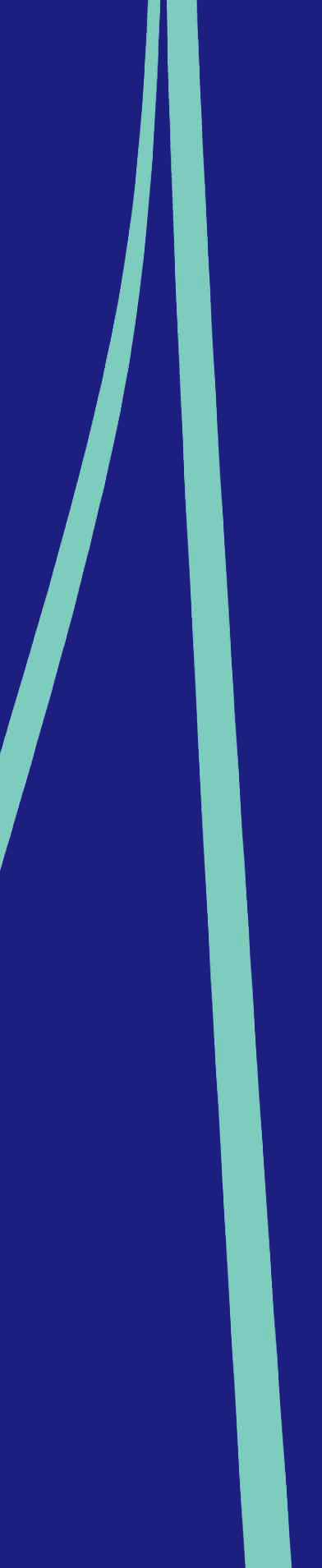 VISN Comprehensive Emergency Management Program Analysis Capabilities DescriptionVISN Office Comprehensive Emergency Management Program: Pilot Site Visit AssessmentDepartment of Veterans AffairsVeterans Health AdministrationOffice of Public Health and Environmental Hazards, Emergency Management Strategic Health Care Group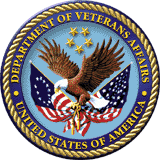 November 6, 2008Table of Contents1	Program Level Capabilities	51.1	Systems-Based Approach to the Development, Implementation, Management, and Maintenance of the Emergency Management Program	61.2	Administrative Activities ensure the Emergency Management Program meets its Mission and Objectives	81.3	Development, Implementation, Management, and Maintenance of an Emergency Management Committee Process to support the Emergency Management Program	101.4	Incorporation of Comprehensive Preparedness Planning in the VISN’s Coordination Activities in Conjunction with the Individual Facility Emergency Management Programs.	121.5	Incorporation of Continuity Planning into the Coordination Activities of the VISN Office’s Emergency Management Program to ensure Organizational Continuity and Resiliency of Mission Critical Functions, Processes, and Systems	141.6	Development, Implementation, Management, and Maintenance of an Emergency Operations Plan	151.7	Incorporation of Comprehensive Instructional Activity into the Preparedness Activities of the VISN’s Emergency Management Program	171.8	Incorporation of a Range of Exercise Types that Test the VISN’s Emergency Management Program	191.9	Demonstration of Systems-Based  Evaluation of the VISN’s overall Emergency Management Program and its Emergency Operations Plan	211.10	Incorporation of Accepted Improvement Recommendations into the Emergency Management Program and its Components such that the Process becomes one of a Learning Organization.	222	Incident Management Capabilities	242.1	Initial Incident Actions (e.g., first four hours)	252.1.1	Processes and Procedures for Incident Recognition, Activation of EOP/EOC, and Initial Notification of Staff	252.1.2	Mobilization of Critical Staff and Equipment for Incident Response	272.1.3	Situational Assessment of Response and Coordination Efforts for Initial Incident Management and Emergency Operations Center Activation	302.2	Management of Extended Operations (e.g., after first four hours)	332.2.1	Management of Extended Operations	332.2.2	Public Information Management Services during an Incident	352.2.3	Management and Acquisition of Resources for Incident Response and Recovery Operations	372.2.4	Processes and Procedures for Demobilization of Personnel and Equipment	402.2.5	Processes and Procedures for a Return to Readiness of Personnel and Equipment	413	Occupant Safety Capabilities	433.1	Evacuation vs. Shelter-In-Place	433.1.1	Processes and Procedures for Evacuation of Patients’, Staff, and Visitors’	433.1.2	Processes and Procedures for Sheltering-in-Place	453.1.3	Processes and Procedures for Sheltering Family of Critical Staff	473.2	Perimeter Management of Access/Egress to Facility during an Incident (e.g., Lock Down)	493.3	Processes and Procedures for Managing a Hazardous Substance Incident	513.4	Infection Control	533.4.1	Biohazard (Infection) Control Surge Services during Emergencies	533.4.2	Selection and Use of Personal Protective Equipment for Incident Response and Recovery Operations	553.4.3	Processes and Procedures for Staff and Family Mass Prophylaxis during an Infectious Outbreak (i.e., Influenza)	584	Resiliency/Continuity of Operations	594.1	Personnel Resiliency	604.1.1	Maintaining Authorized Leadership (Leadership Succession)	604.1.2	Processes and Procedures for Personal Preparedness and Employee Welfare	614.1.3	Dissemination of Personnel Incident Information to Staff during an Incident	624.2	Mission Critical Systems Resiliency	644.2.1	Maintaining Information Technology (IT) and Computing Systems Resiliency during an Incident	644.2.2	Maintaining Access to Critical Commodities and Services during Response and Recovery Operations	664.3	Communications	694.3.1	Maintenance of Voice and Data Communication through Satellite Link	694.3.2	Interoperable Communications with External Agencies’	704.3.3	Interoperable Communications with VISN Facilities’	724.4	Healthcare Systems Resiliency	744.4.1	Management of Primary Care for Special Needs Patients, including Home-Based Care during Incidents	745	Medical Surge	765.1	Processes and Procedures for Expansion of Staff for Response and Recovery Operations	775.2	Management of Volunteers Deployment Support (e.g., DEMPS) during Response and Recovery Operations	795.3	Expansion of Evaluation and Treatment Services	815.3.1	Development, Implementation, Management, and Maintenance of the VA All-Hazards Emergency Cache	815.3.2	Designated Capability for Expanded Patient Triage, Evaluation and Treatment during Surge	835.3.3	Processes and Procedures for Control and Coordination of Mass Fatality Management	866	Support to External Requirements	876.1	Provision of Supplemental Health Services to Support the National Disaster Medical System	886.2	VA/DOD Contingency Hospital System	896.3	Support Under the National Response Framework (NRF)	907	Acronym List	93Program Level CapabilitiesEnsuring that Veterans Integrated Service Networks (VISNs) address issues relative to emergency planning and preparedness is important for supporting the VISN Leadership’s coordination of disaster responses that involve VISN facilities, particularly Veteran Affairs (VA) Medical Centers (VAMCs).  The following Program-Level capabilities are critical to VISNs:Systems-Based Approach to the Development, Implementation, Management, and Maintenance of the Emergency Management Program (EMP)Administrative Activities ensure the Emergency Management Program meets its  and ObjectivesDevelopment, Implementation, Management, and Maintenance of an Emergency Management Committee (EMC) Process to support the EMPIncorporation of Comprehensive Preparedness Planning in the VISN’s Coordination Activities in Conjunction with the Individual Facility EMPs  Incorporation of Continuity Planning into the Coordination Activities of the VISN Office’s EMP Development, Implementation, Management, and Maintenance of an Emergency Operations Plan (EOP) Incorporation of comprehensive instructional activity into the Preparedness Activities of the VISN’s EMPIncorporation of a  that Test the VISN’s EMPDemonstration of Systems-Based Evaluation of the VISN’s overall EMP and its EOP. Incorporation of Accepted Improvement Recommendations into the EMP and its Components such that the Process becomes one of a Learning OrganizationThe following sections describe these Program-Level capabilities including their rationale and measurement.   Systems-Based Approach to the Development, Implementation, Management, and Maintenance of the Emergency Management Program Description:  To demonstrate this capability the VISN implements a systems approach for coordinating its activities with individual VAMCs.Rationale:  A systems approach to coordinating VISN activities during a disaster with the individual VISN facilities ensures that facilities will have the support needed from VISN leadership and eliminate duplication of effort.  In addition, this approach will enhance standardization across facilities within the Veterans Health Administration (VHA).Measurement: Review VISN EMP plan, EOP, and COOP plansReview of any VISN Executive Leadership Council (ELC) and EMC discussions or actionsReview of any facility site visits or reports concerning emergency preparednessAssess any annual reviews and exercise activitiesInterview with the VISN Director and/or Deputy Director, VISN Chief of Operations (COO), Emergency ManagerInterview with the lead person for emergency management for the VISN, to be noted as VISN Emergency Program Coordinator (EPC)Framework for Capability DescriptionQuestions:VISN Oversight:What is the role of the VISN in supporting the VISN facilities in the event of  emergencies, i.e., describe the VISN’s “Concept of Operations (CONOPS)” for managing disasters within the VISN?Describe the development process of the VISN’s overall EMP and any supporting policies. Does the EMC serve as a governing body for the EMP?Has the VISN prioritized emergency responses based on the VISN Office and VISN facilities’ Hazard Vulnerability Analysis (HVA)?Have performance objectives for program management been developed for VISN Office and VISN facilities in order to evaluate the program?What has been the involvement of the VISN ELC (or equivalent) in the overall VISN EMP?VISN Office EMP:How has the VISN used the EMP Guidebook in the development of the program and the actual VISN Office EOP?Has the VISN Office established a strategic goal with supporting objectives for the development of the EMP? Administrative Activities ensure the Emergency Management Program meets its  and ObjectivesDescription:  To demonstrate this capability the VISN implements and employs a spectrum of administrative actions to ensure the EMP meets its missions and objectives.	Rationale:  Management involvement and commitment are essential to ensure a successful program. Management needs to commit the necessary resources to conduct activities essential to the EMP.Measurement:  Review of annual work plan, EMP budget, Service Support AgreementsReview of EMP objectivesReview of any VISN EMP policiesInterviews with the Deputy Network Director (DND), COO, and VISN EPCFramework for Capability DescriptionQuestions:VISN Oversight:Has the VISN evaluated the effectiveness of facility EMPs in order to better coordinate VISN activities with the facilities in an emergency?Has the VISN funded high priority EMP needs that are best managed at the VISN level?How are VISN EMP needs, particularly those requiring significant Non-Recurring Maintenance (NRM) or Minor Construction dollars for hazard mitigation, incorporated into resource planning?What are the current high priority EMP and hazard mitigation funding needs?Is there a VISN EPC?What are the primary duties of the VISN EPC?What is the relationship with the VAMC EPCs?Please describe your service support agreement with your AEMs and its effectiveness.Please describe your relationship to EMSHG in the VHACO.Development, Implementation, Management, and Maintenance of an Emergency Management Committee Process to support the Emergency Management Program Description: To demonstrate this capability the VISN must have an EMC that provides governance and oversight to the EMP.  This will provide essential support for VISN EMP coordination and individual facilities EMP activities.Rationale:  A VISN EMC, or its equivalent, is essential to ensure the design, implementation, management, and review of VISN EMP coordination activities.Measurement:  Review of EOPReview of EMC (committee structure and membership, schedule and minutes, outputs, and annual review)Interview with DND and/or COO and VISN EPCInterview with Chair, VISN EMCFramework for Capability DescriptionQuestions:VISN Office EMP:How does the EMC function as the EMP governing body for VISN facility EMPs and VISN Office emergency preparedness?  Does the EMC function as the governing body for EMP activities specific to VISN staff preparedness?Does the VISN conduct a HVA?  How often is the HVA updated?Has the EMC reviewed the HVA conducted for the VISN Office?Please describe how the VISN EMC functions, i.e., Chair, meeting frequency, posting of minutes, reviews of AARs from the VISN or facilities, action tracking, roles of VISN Office staff and facility staff serving on the EMC and committee reporting structure.What, if any, staff support does the VISN EMC have?Does the VISN EMC review the results of the VISN facility HVA for action at the VISN level, including developing potential resource requests?What is the relationships between the VISN EMC and AEM?  Is the AEM a member of the EMC?Please describe how the EMC develops its annual goals and objectives.How does the EMC use these goals to develop an annual work plan?How is the EMC involved in developing training plans and VISN emergency exercises?Please describe other EMC driven initiatives.Does the EMC perform an annual evaluation and how does the EMC report its plans, recommendations and results of evaluations to the VISN ELC?How does the VISN EMC interact with the facility EMCs?Incorporation of Comprehensive Preparedness Planning in the VISN’s Coordination Activities in Conjunction with the Individual Facility Emergency Management Programs. Description: To demonstrate this capability the VISN must engage in comprehensive emergency management planning to prepare for those events most likely to occur as specified in the HVA.   Additionally, this capability demonstrates the ability of the VISN to coordinate its efforts with the individual VAMCs.  Rationale:  Strategic planning is important to identifying program goals, objectives, and priorities for improving preparedness at the VISN and facility levels. Tactical planning is important to identifying and conducting the tasks that achieve the strategic preparedness objectives.Measurement:  Review of EOP, HVA and any other VISN policies regarding emergency management planningReview of callback rosters and proceduresReview of VISN communication capabilities with VISN facilitiesReview of any ELC level discussionsReview of any facility site visits or reports concerning emergency preparednessReview of any construction projects instituted by the VISN in support of emergency management planningReview of preparedness training program documentationInterview with the DND or COO, VISN EPC, Safety, Chief LogisticsFramework for Capability DescriptionQuestions:VISN Oversight:Describe any VISN-wide emergency preparedness planning activities.Have there been discussions at the ELC level regarding facility preparedness?Discuss any VISN level acquisitions in support of facility EMPs such as commodities, construction or services?Incorporation of Continuity Planning into the Coordination Activities of the VISN Office’s Emergency Management Program to ensure Organizational Continuity and Resiliency of  Critical Functions, Processes, and SystemsDescription:  To demonstrate this capability the VISN must ensure organizational continuity and resiliency of mission critical functions, processes, and systems through continuity planning.Rationale:  Continuity planning provides a structured method to help ensure the resiliency of mission critical functions and should be an integral component of the VISN’s EMP.Measurement:  Review of EOP and VISN Continuity PlanReview of HVA and SOPsReview of documentation of exercises that test business continuity planningReview of any ELC level discussions and actionsExamination of VISN EOC and alternate EOC siteInterview with the DND, VISN EPC, VISN COO, and VISN Chief Logistics Officer (CLO)Framework for Capability DescriptionQuestions:VISN Office EMP:Please describe your business resiliency and COOP plan as indicated in your VISN office EOP.How have you tested your ability to maintain business operations in the event of a disaster?Do you have emergency power support?  If so, how is proper testing assured?Briefly describe your callback process and are you planning to operate on a 24x7 basis during an emergency?Please describe any additional aspects of your COOP plan such as support of staff during prolonged activation of your EOC, interactions with your supporting VA facility, etc.Development, Implementation, Management, and Maintenance of an Emergency Operations PlanDescription:  To demonstrate this capability the VISN must develop a comprehensive EOP, based upon the HVA.  The EOP must be reviewed and updated annually by the EMC.  Rationale:  The EOP provides a structured method to help ensure the resiliency of the VISN and is the central document of an EMP. Measurement:  Document review of any VISN policies and actions in support of emergency operationsReview of EOP including SOPsInterview with the DND, VISN EPC and VISN COOFramework for Capability DescriptionQuestions:VISN Office EMP:Do you have a written EOP?  Briefly describe its operation.Is your EOP based on your HVA?Is a copy of the EOP located in the EOC?How often is the EOP updated?Who reviews the EOP?How is the EOP communicated to all VISN staff? Incorporation of Comprehensive Instructional Activity into the Preparedness Activities of the VISN’s Emergency Management Program Description: To demonstrate this capability the VISN must conduct instructional activities that include education and training programs that support the EMP.Rationale Training key personnel in preparedness activities and the principles of the ICS are essential components of the VISN’s EMP.Measurement:  Review training needs assessment, training schedule, and training records Interviews with DND/COO and EPCFramework for Capability DescriptionQuestions:VISN OversightHas there been EMP training provided VISN-wide?Has there been a VISN-wide training assessment?Have VISN facilities requested certain types of training based on AARs from exercises or actual events?VISN Office EMP:Has there been a training process to support the overall VISN EMP?Describe what types of training have been provided to VISN staff regarding all facets of the EMP, particularly roles when the EOC is activated.Has there been an assessment of training needs and effectiveness?Have training decisions been based on AARs from exercises or actual events?Has there been any training provided to the ELC?What are some of the items that individuals request to increase training effectiveness?Incorporation of a  Types that Test the VISN’s Emergency Management Program Description:  To demonstrate this capability the VISN must develop and manage an exercise program for evaluating critical aspects of the EMP as driven by the HVA.Rationale:  Evaluative Drills, Tabletops, Functional Exercises and Full-Scale Exercises are essential to ensuring that emergency management activities are functional when needed during an actual emergency.Measurement:  Review of Exercise ScheduleReview of Exercise AARsInterview with VISN EPC or DND/COOFramework for Capability DescriptionQuestions:  VISN Oversight:Describe the variety of exercises that have been conducted VISN-wide?Have there been any exercises conducted solely at the VISN Office level?Are there AARs from exercises?How have the AARs been used, particularly in the areas of resource or training recommendations? Demonstration of Systems-Based  Evaluation of the VISN’s overall Emergency Management Program and its Emergency Operations Plan Description:  To demonstrate this capability the VISN must conduct an annual evaluation of the EMP.Rationale:  Annual evaluations are essential to ensuring that emergency management activities are functional when needed during an actual emergency.  Measurement:  Review of annual program reviewsReview of AARs from exercises and incidentsReview of any pertinent ELC activitiesInterview with VISN EPC. DND and COOInterview with the EMC Framework for Capability DescriptionQuestions:VISN Oversight:Do you conduct periodic VISN-wide program evaluations?What types of VISN EMP assessments have been conducted?Describe the evaluation objectives, frequency, follow-up and results communication to the VISN staff, leadership, EMC and ELC. Do you review the annual assessments of the VAMCs EMP and do you monitor the performance improvement activities conducted yearly as required by The Joint Commission (TJC)?VISN Office EMP:Do you conduct periodic program evaluations of the VISN Office EMP?Has the EMP been evaluated?Incorporation of Accepted Improvement Recommendations into the Emergency Management Program and its Components such that the Process becomes one of a Learning Organization.Description:  To demonstrate this capability the VISN must incorporate a performance improvement process that results in organizational learning.Rationale:  A program to ensure organizational learning is essential for an effective VISN EMP and consistent with VHA precepts.Measurement:  Review of EMC minutesReview of annual work planReview of Exercise AARsInterview with VISN EPCFramework for Capability DescriptionQuestions:VISN Oversight:How is VISN leadership given opportunities to participate in the overall program VISN-wide?How are AARs from previous events in the VISN used to develop hazard mitigation projects?How are future goals and objectives for the EMP VISN-wide developed?VISN Office EMP:Describe how evaluation recommendations, AARs and lessons learned are incorporated into EMP process improvements.How is VISN leadership given opportunities to participate in developing program improvements of the VISN Office EMP?How are future goals and objectives for the VISN Office level programs developed?Incident Management CapabilitiesTo manage all incidents regardless of scope and coordinate activities with individual VAMCs, the VISN must have effective and documented incident management capabilities.  The following incident management capabilities are critical to a VISN’s ability to support the Department of Veterans Affairs (VA) facilities: Initial Incident Actions (e.g., First Four Hours)Management of Extended OperationsEvacuation vs. Shelter-in-PlacePerimeter Security Management of Access/Egress to Facility during an Incident (e.g., Lock Down)Processes and Procedures for Managing a Hazardous Substance IncidentInfection ControlPersonnel Resiliency Critical Systems Resiliency CommunicationsHealth Care Systems ResiliencyProcesses and Procedures for Expansion of Staff for Response and Recovery OperationsManagement of Volunteers Deployment Support (DEMPS) during Response and Recovery OperationsExpansion of Evaluation and Treatment ServicesProvision of Supplemental Health Services to Support the National Disaster Medical System (NDMS)VA/DOD Contingency Hospital SystemSupport Under the NRFThe following sections will describe these incident management capabilities, including their rationale and measurement.  Initial Incident Actions (e.g., first four hours)Processes and Procedures for Incident Recognition, Activation of EOP/EOC, and Initial Notification of Staff Description:  To demonstrate this capability the VISN must recognize circumstances that indicate a potential incident and require a scalable response. Rationale:  An essential ingredient of the response and recovery phases of an emergency is being able to rapidly and efficiently activate the EOP/EOC. A rapid activation speeds response and recovery and enhances the ability of the VISN to support facilities affected by any form of disaster.Measurement:  Review SOPs for staff roles/responsibilities for baseline monitoring, notification procedures and activation of EOPInterviews with VISN Director	Interviews with DND, VISN EPC and VISN COOScenario-based discussionsFramework for Capability DescriptionQuestions:VISN Office EMP:What are your initial actions?Will you be activating the VISN EOC?  When is the EOC normally activated?  Who authorizes activation and how quickly can this be accomplished?Are their plans for after hours activation?Who else in the VISN will be contacted?  How is VA Central Office (VACO) notified?Will the ICS system be employed?What is the immediate role of PAO?Describe the likely interaction between the VISN EPC and the EPC(s) at the affected facility or facilities?Tabletop ObservationsBased on scenario presented, staff selects an appropriate course of action based on a written procedure to alert and/or advise certain positions within an acceptable time frame.  The notifications message should provide for closing the loop.Mobilization of Critical Staff and Equipment for Incident Response Description:  To demonstrate this capability the VISN must be able to rapidly callback and/or  mobilize critical staff.Rationale:  Emergencies can occur with or without warning, as such, when a disaster does occur, VISNs may need to mobilize quickly.  To do this, VISNs must plan to identify the assets and key positions necessary to manage the situation or coordinate with the affected VISN facilities.Measurement:  Review of EOP for situation assessment and mobilization of key Incident Management Team (IMT) staffTour of VISN EOCInterview with VISN EPCTabletop ExerciseFramework for Capability DescriptionQuestions:VISN Oversight:How and when is Incident Command transferred from a facility to a VISN?VISN Office EMP:Who is the Incident Commander?Who would be summoned to the EOC?Will there be use of a virtual EOC (i.e., VISN and any other facility staff calling in)?Does everyone in the VISN have a roster to assist in calls to key staff?Are VISN staff aware of your HR policies regarding callback of staff and over-time, etc?How will all this be managed after normal business hours?Are staff aware of facility-level reporting requirements to the VISN (in the case of facility EOC activation) and VISN level reporting requirements, as outlined in the VHA Handbook 0320, Incident Management System (IMS) Operational Procedures?Discuss the flow of the reporting from the facilities to the VISNs to VACO (including the  [JOC] Duty Officer).Please identify who, at the VISN Office, fills the Command and General Staff positions and how do they support the Incident Commander and meet the requirements of their assigned roles?Tabletop Observations:EOC is activated in a timely manner through central alert system and EOC staff are assigned to key positions via the Incident Commander. A situation assessment is completed, Job Action Sheets are briefed as needed, and the Operational Period is defined.The Incident Commander assigned to the IMT conducts and situation assessment, communicates situation to appropriate staff, designates Operational Periods, assigns staff to General Staff positions, and defines immediate priorities consistent with objectives. The Incident Commander is also responsible for attending Situation, Management, Planning, and Operations meetings/briefings.The Safety Officer is responsible for monitoring all aspects of safety (i.e., personnel, facility and environmental) during response and recovery efforts and implementing counter measures to correct unsafe working conditions.  The Safety Officer attends the Situation, Management, Planning, and Operations meetings/briefings.The Public Information Officer (PIO) is responsible for developing and disseminating information to the media and/or other external agencies about the incident.  PIO is further responsible for establishing a , and attending the Situation, Management, Planning, and Operations meetings/briefings.The Liaison Officer is responsible for coordinating efforts and communication between assisting agencies during response and recovery efforts.  The Liaison Officer compiles POCs for assisting agencies including lines of communication (i.e., phone, fax, email), responds to inquires and monitors situation for inter-agency communications.  The Liaison Officer attends the Situation, Management, Planning, and Operations meetings/briefings.The Operations Section Chief is responsible for defining the tactical responses, strategies, and potential resources needed for response and recovery efforts.  The Operations Section Chief attends the Situation, Management, Planning, and Operations meetings/briefings.The Planning Section Chief collects, documents, evaluates, and disseminates information pertaining to the incident to Command and General staff (other staff as designated).  The Planning Section Chief is also responsible for the development of the Incident Action Plan (with support from Command and Section Chiefs) The Logistics Section Chief is responsible for the support and services of the incident; managing (i.e., communication, transportation, food, sleeping arrangements).The Finance Officer is responsible for all financial aspects of the incident from response through recovery, including time reporting, compensation and claims, procurement of resources, and incident cost accounting.Staff in the EOC are able to identify response activities that will organize, coordinate and mobilize essential resources such as responders, equipment, supplies, and transportation.Staff are capable of determining the need to expand or collapse the ICS structure depending on the severity of the incident.Incident Command staff utilize multiple methods to mobilize key staff to the incident and are capable of external communications to notify appropriate authorities (e.g., fire, police, Emergency Medical Services, and media).Appropriate staging areas are identified and managed to handle the influx of personnel, equipment and supplies.Situational Assessment of Response and Coordination Efforts for Initial Incident Management and  ActivationDescription:  To demonstrate this capability the facility must be able to identify the need to rapidly activate their EOC.  Rationale:  All emergencies pose significant and unique challenges to the VISN.  For effective response and recovery the VISN must utilize the EOC as the central point for Command, Control, Coordination and Communication.  Measurement:  Review of EOPTour of VISN EOCInterview with VISN EPC and DND/COOPresence of inventory of critical resources (communication equipment, computers, etc.)Tabletop ExerciseFramework for Capability DescriptionQuestions:VISN Oversight:How does the VISN assure that VISN facilities have plans in place to communicate with patients and their families during emergencies, including notification when patients are relocated to alternative care sites?VISN Office EMP:How are staff assigned for Command and General Staff position roles for EOC operations and trained in those roles?Briefly discuss your EOC and how it is supported with Information Technology (IT) equipment, communications equipment and utilities (this will be covered in depth during EOC scenario). Who in the VISN has Government Emergency Telecommunications Service (GETS) cards?What are the provisions for the loss of power in the VISN Office and/or the VISN EOC?What are the provisions for the loss of normal telephones, cell phones and computer networks?  Do you have access to satellite computer communications including video tele-conferencing?  Do you have access to radio and/or amateur radio communications?Are VISN staff aware how to communicate via BlackBerry® pin-to-pin?Is there a back-up EOC site?  If yes, where is it located?How will the VISN EOC interact with the facility EOC involved with managing the crisis?Tabletop ObservationsStaff understand EOC activation procedures.EOC is activated in a timely manner through central alert system and EOC staff are assigned to key staff positions via the Incident Commander. A risk analysis is completed and job action sheets are briefed as needed.Players in the EOC are able to identify response activities that will organize, coordinate or mobilize essential resources such as responders, equipment, supplies, and transportation.EOC activation involves the implementation of a resource list that identifies necessary components to establish a fully functional EOC (e.g., space, alternative space if needed, equipment, supplies, staffing, security, safety, and communication capabilities).Appropriate staging areas are identified and managed to handle an influx of personnel, equipment and supplies. Space is adequate to allow for group meetings and separate functional group meetings. Displays are adequate and include TV and slides.  Write/erase boards are available.  Management of Extended Operations (e.g., after first four hours)Management of Extended Operations Description:  To demonstrate this capability the VISN must have a process for conducting extended operations beyond the initial reactive phase.  Rationale:  Several emergencies will require extended operations to meet the changing needs and demands of response, coordination and recovery activities.  The VISN should have a well-developed plan that uses a Management by Objectives (MBOs) approach or similar methodology.Measurement:  Review of Incident Action Planning processes and formsReview of plans to staff for extended operationsPresence of inventory of critical resources Interview with VISN EPC and DND/COOFramework for Capability DescriptionQuestions:VISN Office EMP:Are there instances when you expect to operate the EOC for extended periods, such as through the night?If so, what are the provisions for staff support?Are there defined plans for staff rotation?Please describe any VISN Human Resource (HR) policies regarding VISN Office staff on extended duty.During extended operations, how do the Command and General Staff continue to support the planning cycle within each operational period?Public Information Management Services during an Incident Description:  To demonstrate this capability the VISN must be able to communicate with internal and external stakeholders.Rationale:  Each VISN should have in place and documented the names and pertinent information for local media resources and local agencies as well as a process for identifying individuals authorized to release information.Measurement:  Review of media relations planReview of prescripted messages based on HVA priority hazardsReview of documents pertaining to PIO coordination with external agencies and Review of AARs from exercises and incidents involving media relationsTour of media briefing area Interview with VISN Public Affairs Officer (PAO)Scenario-based discussionFramework for Capability DescriptionQuestions:VISN Oversight:What regular interactions do you have with the facility PAOs?Media resource sharing?Have your reviewed their communication plans?How do you support a facility that has limited resources?Is your plan tested with facilities?Describe your training in crisis communication planning and actual practice?Is there media training for individuals that are not PAOs?Have you received Health Insurance Portability and Accountability Act (HIPAA) compliance training? In particular, have you received training regarding HIPAA compliance as it pertains to sharing of information (including TJC standard) that is necessary for emergency operations, where waivers may be required?How are VISN office staff knowledgeable regarding HIPAA compliance?Who are your alternate PAOs for the VISN?What interactions have you had with VAMC facilities’ and State or local agency PAOs?Are there any plans for any types of call-in “hotlines” to provide information to remote VISN staff and other VISN employees not actively involved in the crisis management process?VISN Office EMP:Is the PAO part of the immediate EOC team?Describe the VISN Public Information Crisis Management Plan including media relations and also providing information to the general public.Is there an area designated to meet press that may appear at the VISN?Do you have a list of planned media contacts to use during an emergency?Who is designated to talk with the media during a crisis?Describe early PAO contact with VACO.  How do you provide regular updates to VACO and OPA?What is your role in keeping VACO informed?How do you keep VISN employees, stake holders and patients informed during an emergency? Describe actual experiences with your crisis plan been used?Is your plan also tested?  With facilities?Have you provided training to facility PAOs?  To key VISN staff?What is the plan to support any VIPs who may be at a site or at the VISN during an emergency with the proper level of information and other needs?Tabletop ObservationPAO is involved in situation briefing, management meeting and planning meeting.Management and Acquisition of Resources for Incident Response and Recovery OperationsDescription:  To demonstrate this capability the VISN must develop and regularly maintain a resource management plan as directed by the EMC. Rationale:  During an incident, VISNs will require resources to effectively operate during the response and recovery periods. The management and timely acquisition of resources will determine the capability to which the VISN can operate and return to normal status.   The mitigation strategies of individual VAMCs often require significant capital dollars. VISNs have oversight for the facilities’ Non-Recurring Maintenance and Minor Construction Programs that fund these capital projects. Measurement:  Review of resource inventoryReview of EOP and/or Logistics Section ChecklistReview any Memorandums of Understanding (MOUs)/contracts with Key VendorsScenario-based discussion with DND, VISN EPC and Capital Asset Manager (CAM).Framework for Capability DescriptionQuestions:VISN Oversight:Does the VISN have processes in place for the preplanning of resource allocation to include operational and NRM/Minor Construction funding to mitigate hazards and support other emergency preparedness needs?Please describe how the VISN and its capital asset planning process include hazard mitigation and emergency preparedness in the overall prioritization of NRM and Minor Construction.Does the VISNs EOP identify how resources and assets will be solicited and acquired from a range of possible sources, such as vendors, neighboring health care providers, other community organizations, state affiliates?Does the VISNs planning include establishing priority contracts with local suppliers to ensure delivery of critical healthcare and other supplies when others may be competing for same resources?Does the VISNs plan for potential sharing of resources and assets with health care organizations outside of the community in the event of a regional or prolonged disaster?Does the VISNs planning include identifying how to replenish non-medical supplies that will be required throughout response and recovery?Does the VISN plan for obtaining resources and assets with health care organizations outside of the community in the event of a regional or prolonged disaster?Tabletop ObservationLogistics Section Chief attends situation briefing.  During meeting, identifies critical resource issues; in planning meeting identifies resources Operations may need to accomplish tactics, as well as alternatives; coordinates with Finance/Administration on resource source and ordering.Processes and Procedures for Demobilization of Personnel and Equipment The VISN initiates demobilization processes to disengage resources from incident response and allow a return to normal operations or back to standby status.Description:  To demonstrate this capability the VISN must be able to return its personnel, equipment, and supplies to a pre-disaster or new normal state.  Rationale:  The VISN initiates demobilization processes to disengage resources from incident response and allow a return to normal operations or back to standby status.  Equipment used heavily during the disaster must be thoroughly inspected and supplies must be returned to central storage and when necessary, restocked. Measurement:  Review of EOPInterview with VISN EPCInterview with DND/VISN COOFramework for Capability DescriptionQuestions:VISN Office EMP:How is the VISN notified that the facility EOC as been demobilized?Who authorizes demobilization of the VISN EOC?When and how are AARs performed?Describe “after crisis” activities such as debriefings, staff support, inventory of supplies consumed, etc.How are AARs used to drive organizational improvements?Tabletop ObservationAs scenario progresses, IMT staff discuss demobilization of certain positions.Processes and Procedures for a Return to Readiness of Personnel and EquipmentDescription:  To demonstrate this capability the VISN must have a process to return to pre-incident function.  Rationale:  Returning to the pre-emergency state is a crucial part of the disaster response and recovery process.  The stand-down of the emergency allows operations to return to non-disaster modes.  Measurement: Review AARs from previous incidentsInterview with VISN EPCInterview with VISN CLOFramework for Capability DescriptionQuestions:VISN Office EMP:Who is responsible for replenishing supplies?Is there a process such as a site survey to ensure the VISN EOC is ready for another emergency?Occupant Safety CapabilitiesThe following occupant safety capabilities are critical to maintaining the safety and security of occupants and facilities within the VISN: EvacuationShelter-in-placeSecurityThe following sections describe these occupant safety capabilities, including their rationale and measurement.  These capabilities define the occupant safety for VISN staff, as well as oversight for VISN facilities.  Evacuation vs. Shelter-In-PlaceThe facility demonstrates the ability to either evacuate or shelter-in-place (or a sequence of the two if appropriate to the incident) in order to maintain a safe, medically effective environment for staff, patients and visitors.Processes and Procedures for Evacuation of Patients’, Staff, and Visitors’Description:  To demonstrate this capability the VISN must have a plan that includes criteria for evacuation and a means for safe accomplishment.Rationale:  One of the important lessons learned from Hurricane Katrina is the realization that VISN facilities may not be able to sustain operations after a major emergency.  Because of this, it is critical that facilities have plans to evacuate quickly and safely to a facility that is operational.  Measurement:  Pre-SurveyReview of EOP Review of evacuation plan (i.e., procedures, evacuation equipment, training) Interviews with DND, EPC, and Chief Medical Officer (CMO)
Framework for Capability DescriptionQuestions:VISN Office EMP:Is there a documented procedure for how to determine when evacuation of the VISN office or shelter-in-place is necessary?Is there a signal that can reach ALL areas of the VISN Office for emergency/immediate evacuation or shelter-in-place?Are there pre-established meetings places (“rally points” for accountability) VISN staff once immediately evacuated?Describe the process for securing VISN Office priority documents during an evacuation. Does the VISN Office landlord or servicing VA facility initiate security and safety measures for evacuation procedures?Processes and Procedures for Sheltering-in-Place Description: To demonstrate this capability the VISN should have a plan to ensure the safety of employees, patients, and visitors who may be required to remain at the facility for an extended period of time during an emergency.  Rationale:  Some emergencies require the VISN or its VAMCs to house additional employees, families, and visitors and serve as a safe refuge until the emergency response and recovery has been completed.  The VISN needs to develop a shelter-in-place plan for these kinds of circumstances.Measurement:  Pre-SurveyReview of EOPReview of shelter-in-place plan (i.e., procedures, designated areas, training)Interviews with DND, CMO, and EPC Framework for Capability DescriptionQuestions:VISN Office EMP:Does the EOP identify a scalable response for sheltering in place?If yes, does it include:  Decision process for shelter-in-place;  Ability to shut down Heating Ventilation and Air Conditioning (HVAC) systems (If yes, how quickly?); Plans for relocation of patients into sheltered areas of your facility?Is there a signal that can reach ALL areas of the VISN for emergency/immediate evacuation or shelter-in-place for the VISN?Does the VISN have a plan for managing staff support activities?What is the level of involvement of the VISN with individual VAMC shelter-in-place plans?How are facility resource needs to improve shelter-in-place plans reviewed and funded?Processes and Procedures for Sheltering Family of Critical StaffDescription:  To demonstrate this capability the VISN will be able to house family members of staff who may be required for extended operations during an emergency.Rationale:  To ensure that critical employees will come to work and be assured that their families are well cared for, it is essential to provide shelter for the families of critical employees.Measurement:  Site Tour (view area of proposed shelter)Review of EOPReview of shelter-in-place plan for family of critical staff (i.e., procedures, resources, training)Interview with VISN EPC and DNDFramework for Capability DescriptionQuestions:VISN Office EMP:Does the VISN have a plan for sheltering family members of essential facility staff during and emergency?If yes, does this policy include sheltering of pets?Does the VISN provide transportation for staff family members to the facility? Does the VISN communicate the need for family members to bring personal items for the duration of the shelter-in-place period?Does the VISN institute occupant safety measures for shelter-in-place?Has the VISN allocated external alternative shelter-in-place locations for family members?How does the VISN interact and support individual VAMCs family shelter plans?Perimeter Management of Access/Egress to Facility during an Incident (e.g., Lock Down)Description:  To demonstrate this capability the VISN must be able to restrict access to and from the campus and individual buildings during an emergency.  Rationale:  During emergencies, it is essential to be able to secure the VISN and VAMCs to protect all occupants. How Measured:  Review of EOP – Perimeter management procedure should address traffic control; access to buildings; crowd control and special security procedures for the higher levels of the Homeland Security Advisory System (HSAS)Interview with EPC and VISN Safety Manager Framework for Capability DescriptionQuestions:VISN Office EMP:Does the VISN office have procedures in place to ensure the physical security?Does the VISN office have a lock down procedure?If yes, how quickly can it be completed?How often is this procedure tested?Does the plan include the following: Verifying identification of staff accessing the VISN Office?Providing identification to individuals (non-staff) granted access to the VISN Office?Providing methods to control the movements of non-staff within the VISN Office ?Pre-established procedures for a bomb threat? Pre-established procedures for the receipt of a suspicious package?Pre-established procedures for the receipt of a white powder package?Pre-established procedures for the de-escalation of violent situations?Are VISN Office security personnel trained on how to manage issues specific to a lockdown situation?Does the VISN Office integrate community law enforcement agencies (i.e., police and sheriff) as needed for additional assistance?   Processes and Procedures for Managing a Hazardous Substance Incident Description:  To demonstrate this capability the VISN must have the ability to protect patients, employees, and visitors, as well as the infrastructure from a hazardous material incident. Rationale:  To maintain the safety of occupants and infrastructure, as well as to ensure continued operations, the VHA Central Office (CO) determined the need to institute a decontamination program at most VAMCs.  Measurement at VAMCs:  Pre-SurveyReview of EOPInterviews with Emergency Manager and Safety ManagerCapability Demonstration (see below)Framework for Capability DescriptionQuestions:VISN Office EMP:Have the VISN office staff been trained in how to react to possible contamination of the outside environment and possible contact with victims approaching the VISN Office?Does the VISN Office conduct exercises with the servicing VAMC Decontamination Program?  If yes, how often?If the VISN Office is not located on a VA facility campus, what instructions have been given to VISN Office staff in the event of possible contamination of staff or visitors?Capability Observation:Staff demonstrates the proper donning and doffing procedure for a Powered Air Purifying Respirator (PAPR).Staff demonstrates how to properly don and doff a Level C chemical protective suit.Facility staff demonstrate procedure for disposal of contaminated Personal Protective Equipment (PPE).Staff effectively demonstrates the set-up and break-down procedures for a portable decontamination system, if applicable.Staff effectively set-up fixed decontamination system.Staff demonstrates the proper usage of equipment used to detect chemical, biological, or radiological materials.Medical staff are capable of demonstrating how to set up a decontamination corridor and provide security measures to contain the area.Staff demonstrates inspection of waste water containment drum.Infection ControlVISN facilities provides Infection Control (IC) measures as appropriate to the incident.Biohazard (Infection) Control Surge Services during Emergencies Description:  To demonstrate this capability the VISN must have a plan to protect the infrastructure and staff as well as safely manage patients presenting with symptoms associated with potentially infectious agents.  Rationale:  In the setting of potentially infectious emergency events, existing IC practitioners’ capabilities will be greatly taxed.  Having additional staff trained on IC practices will help to ensure the safety of patients and staff and visitors.  Measured:  Review of EOPInterviews with the DND and CMOFramework for Capability DescriptionQuestions:VISN Office EMP:Are VISN Office staff trained in proper procedures in the event the office is visited by a potentially seriously infected patient?How is the VISN Office supported in this case by the servicing VAMC?Is the VISN Office able to control the HVAC systems in any hazard incident (e.g., smoke or biological agents)?Are VISN Office staff or security personnel trained on and have available PPE for:  Dealing with contaminated patients; Dealing with infectious/contagious patients?How are procedures tested?Selection and Use of Personal Protective Equipment for Incident Response and Recovery OperationsDescription:  To demonstrate this capability the VISN must be able to properly equip and train its staff in PPE, including the use of appropriate respiratory protection.Rationale:  Healthcare worker selection and use of appropriate PPE including respiratory protection, is a fundamental element of any effective EMP, particularly when responding to biological and chemical threats.  VISN leadership should be aware that all VISN facilities have the needed supply of proper PPE and a program of respiratory protection and medical monitoring.Measurement:  Interviews with VISN EPC and Safety OfficerAt the facility level the capability is measured through a demonstration (see below)Framework for Capability DescriptionQuestions:VISN Oversight:Discuss how the VISN ensures that facilities have pre-established procedures for medical monitoring of decontamination personnel wearing PPE and a tracking system in place to inventory all PPE.How does the VISN assure that the VISN facilities sufficient PAPRs for decontamination operations?Do facilities have an adequate number of Chemical Resistive Suits, PPE and related items such as boots, gloves, tape, etc. (at least four pair for each position requiring Level C PPE in your facility’s Contaminated Casualties/decontamination plan)?VISN Office EMP:Discuss how the VISN Office ensures VISN Office staff have the necessary training and equipment to protect themselves during a hazardous incident.Capability Observation:Facility staff are capable of selecting appropriate PPE for the incident.Facility staff are capable of demonstrating proper techniques for donning and doffing of PPE.Facility staff demonstrate procedure for disposal of contaminated PPE Processes and Procedures for Staff and Family Mass Prophylaxis during an Infectious Outbreak (i.e., Influenza)Description:  To demonstrate this capability the VISN must have the ability to distribute medical counter measures to protect critical staff and select family in the event of potential exposure to an infectious agent.  Rationale: Prophylaxis of staff and the staff’s family members is crucial to maintaining an effective workforce. Measurement:  Review of EOPInterviews with CMO and VISN Safety OfficerInterview with VISN Pharmacy Manager, if availableFramework for Capability DescriptionQuestions:VISN Oversight:Is the VISN office part of the servicing VAMC’s staff and family mass prophylaxis plan?  Describe how the VISN is involved in mass prophylaxis.Resiliency/Continuity of Operations Ensuring continuity of operations is essential to VISNs given the expectation that they will be able to provide high-quality support and coordination of VISN facilities during normal times and emergencies.  To ensure continuity of operations, the following capabilities are critical to all VISNs: Personnel Resiliency Critical SystemsCommunicationsThe following sections will describe these resiliency/COOP capabilities, including their rationale and measurement. Personnel ResiliencyThe VISN demonstrates effective COOPs measures that address personnel resiliency to the impact of emergency situations.Maintaining Authorized Leadership (Leadership Succession)Description:  To demonstrate this capability the VISN must have a plan to ensure continuous operations in the event that the management team is not able to convene or function.  Rationale:  In the event that an emergency causes the existing leadership team to be incapacitated, there must be well-defined and communicated lines of leadership succession.  How Measured:  Review of EOPInterviews with DND/VISN COOFramework for Capability DescriptionQuestions:VISN Office EMP:In the event of an emergency or serious disaster that affects VISN Office (such as an explosion) and/or its structure, how do employees know who is in charge?What/who has delegation authority?Is it always clear who will be in charge during an emergency?How is the chain of command during an emergency communicated?How does everyone in the VISN know who is in charge on a given day?What is the line of succession in case of injuries or other disruptions to the chain of command?Processes and Procedures for Personal Preparedness and Employee WelfareDescription:  To demonstrate this capability the VISN should address its employees’ comprehensive preparedness to respond to a disaster including physical and mental well being.Rationale:  Employees who feel safe and secure are more inclined to report for duty and to stay on-site throughout an emergency.  This includes a family preparedness plan and support for physical and mental health needs.Measurement:  Review of EOP to include Staff Hotline/Call Center procedures and HR PoliciesInterviews with the VISN EPC, DND/VISN COOFramework for Capability DescriptionQuestions:VISN Office EMP:Are employees provided “go kits” for emergency response and prolonged shifts?Are staff aware of available mental health resources for use in the aftermath of a crisis, whether it is at the VISN Office or a by product of coordinating operations with a facility?What EAP services are available to VISN staff?How are VISN Office staff informed of HR policies that support them in the event of emergencies that primarily affect the VISN Office?Dissemination of Personnel Incident Information to Staff during an IncidentDescription:  To demonstrate this capability the VISN must be able to communicate critical information to all staff at all levels in all departments in a timely manner.Rationale:  Timely communication of pertinent information will help alleviate stress and uncertainty amongst a facility’s staff during an emergency.Measurement:  Interview with VISN EPC and DNDInterview with VISN Chief Information Officer (CIO)Interview with the VISN PAOFramework for Capability DescriptionQuestions:VISN Office EMP:Does the VISN have a means (such as a hotline) to provide information to VISN staff during emergencies?What provisions are in place to assure VISN EOC can access computer resources?Are there written procedures on how to access the information?How are these procedures distributed to VISN staff?How often are the procedures updated?Are these procedures ever tested in an exercise?What is the media used to distribute this information?How often is the hotline updated during an emergency?Who staffs the hotline? Critical Systems ResiliencyThe organization initiates continuity of mission critical systems measures as appropriate to the incident.Maintaining Information Technology (IT) and Computing Systems Resiliency during an IncidentDescription:  To demonstrate this capability the VISN must have a business continuity and resiliency plan for critical IT systems. Rationale:  VISN offices rely heavily on IT systems for necessary and efficient business processes and communication in support of VISN facilities and emergency resource providers.  Measurement:  Review of EOP, SOPs (identify impact of priority hazards on IT)Tour of Primary and Alternate EOCTour of Computer and Telephone Room(s)Interview with VISN CIO and IT support person(s) for VISNInterview with VISN EPC and DND/VISN COFramework for Capability DescriptionQuestions:VISN OversightHow do you provide oversight of the facilities’ business resiliency and COOP plans?  Have they been tested in actual emergencies? VISN Office EMP:Please describe your business resiliency and COOP plan for the VISN office.How is this plan incorporated into the overall VISN office COOP plan?Has this plan included a formal needs and risk assessment?What is the plan in the case of power outages?How does your plan include remote employees and any employees working from home?How is data backed up?What are the provisions for data communication in the event of computer network failure?Describe all available means of voice communication.How have VISN Office staff been trained for the use of computers during any system disruptions?Are VISN Office staff trained how to access VA systems through VPN or other resources?How have resiliency and COOP plans been tested?How do you provide urgent customer support, technical assistance and hardware/system repair in the event of an emergency, particularly to the VISN Office EOC?Are you normally a part of the VISN EOC?Maintaining Access to Critical Commodities and Services during Response and Recovery OperationsDescription:  To demonstrate this capability the VISN should establish contracts for priority supply of critical commodities.  This information should be available in the EOC at all times.  Rationale:  During emergencies, many people and organizations compete for the same commodities and services.  Having priority contracts helps ensure that critical supplies and services will be available and that critical business operating units can continue to function.  Measurement:  Review of EOPReview of Blanket Purchase Agreements (BPAs)Review MOUs/contracts with Key VendorsInterview with CLO and leader of the VISN Contracting ActivityFramework for Capability DescriptionQuestions:VISN Oversight:Are there any facility-specific bulk purchases that have been made and are in storage for sharing throughout the VISN?Are there plans for transportation in order to evacuate a facility?  If so, please describe these plans including any priority transportation contracts and/or existing transportation assets readily available for evacuations. Are you aware of NAC provided BPAs for emergency supplies?  Do you use or are planning to use these BPAs?Is there an annual evaluation conducted on a VISN-wide basis, of emergency purchasing needs, contracts and vendor adequacy?  How are contracting staff trained to know what and how to purchase critical supplies and services in an emergency, on a moment’s notice?How are staff contacted and mobilized in an emergency with short notice?Who specifically is designated to conduct necessary emergency purchases?  What are the back-up and contingency plans in case of loss of communications resources?VISN Office EMP:Has there been a systematic needs assessment regarding critical commodities or availability to VISN Office staff in an emergency?  If so, what is to be provided?Describe all VISN level contracts that are in place to provide VISN facilities with needed commodities, bulk purchases and services in an emergency?  Who has purchase cards in the VISN Office in the event of deployment? Describe any resource sharing agreements with non-VISN facilities including DOD facilities?CommunicationsThe VISN demonstrates the ability to sustain communications, or provide substitute communications to maintain a safe environment and support COOPs.Maintenance of Voice and Data Communication through Satellite LinkDescription:  To demonstrate this capability the VISN will maintain a satellite link for voice and data.  This will ensure continuity of patient care data if connectivity to external data and communication networks is disrupted.  Rationale:  VISNs are highly dependent upon data transmission and voice communications.  Disruptions to these services through land lines and commercial vendors that provide voice and data services will present severe challenges to providing COOPs and support to VISN facilities. Measurement:  Tour of VISN EOCInterviews with CIO Equipment Trials – secure phone, satellite phone, High Frequency (HF) radio (where available) and pin-to-pin BlackBerry® communicationFramework for Capability DescriptionQuestions:VISN Oversight:Does your VISN have a satellite link to support data, voice and videoconferencing?  If yes, please describe all the units available in the VISN?How are they maintained?Who is trained to operate the links?What are the plans to deploy the portable links?How often are the links tested?If there are no satellite links, what provisions have been made for voice and data communications in the event of complete VISN and local facility failures of these systems?VISN Office EMP:Is the VISN office supported with any radio systems and/or amateur radio capabilities?Are VISN office staff aware and trained how to communicate using BlackBerry® pin-to-pin capabilities?Capability Observation:Staff are capable of locating the satellite link and demonstrating the proper usage.Procedures and policies are in place for initiating link’s activation.Interoperable Communications with External Agencies’Description:  To demonstrate this capability the VISN must be able to establish interoperable communications with all emergency response entities in the community, including emergency management, public health, police, fire/rescue and . Rationale: VISNs must be have a working relationship with the First Responder community because any emergency that occurs may require assistance from any of these entities or the sharing of resources and/or coordination of response and recovery operations. Measurement:  Tour of VISN EOCReview of EOP Review of Key Personnel Resource MatrixInterviews with VISN EPC, CIOFramework for Capability DescriptionQuestions:VISN Oversight:Is there a VISN plan to have all VISN facilities have the ability to communicate with First Responders via something other than their normal mode of communications such as radios?  If not, which facilities have this capability?What types of training are provided for facilities on emergency communications? Has there been an overall assessment of VISN facility emergency communication needs?VISN Office EMP:Who is designated to support the VISN Office EOC in emergency communications?What types of training are provided for VISN Office staff in emergency communications?Has there been an overall assessment of VISN Office emergency communication needs?Interoperable Communications with VISN Facilities’Description:  To demonstrate this capability the VISN ensures that communication occurs internally with staff in all departments, patients and visitors during an emergency. Rationale: Effective communication is critical  to the ability to sustain business operations and support VISN facilities and VACO with needed information.Measurement:  Tour of VISN EOC to include communications (i.e., radios, satellite communications, designated computer systems)Review of EOP (incident reporting procedures and forms)Interviews with VISN CIO and Emergency ManagerFramework for Capability DescriptionQuestions:VISN Office EMP:In the event of a disaster primarily involving the VISN office directly, describe the flow of information during a crisis to VACO?  To VISN facilities?What happens when the primary method(s) of internal communications fail?How are your communications plans tested?What improvements have been made as a result of testing?In the event of a disaster at a VISN facility, describe, similarly, the communication flow to VACO and other VISN facilities.Healthcare Systems ResiliencyManagement of Primary Care for Special Needs Patients, including Home-Based Care during IncidentsDescription: To demonstrate this capability the VISN must be able to continuously provide care to home-based patients during emergencies. Rationale:  Facilities must have a plan for providing continuity of care for home based primary care patients that may be at risk for disruption of services during an emergency.  Facility personnel should identify these patients before an emergency to plan for the provision of care during response and recovery phases.Measurement:  Review of EOP including Outreach PlanInterviews with the VISN Community Care CoordinatorFramework for Capability DescriptionQuestions:VISN Oversight:Describe the VISN’s oversight of the facility responsibilities to have a process for identifying populations at risk.How are these patients tracked and what information is kept?  How are the special needs met for each population identified?  Describe the VISN’s involvement in supporting facilities’ responsibilities to continue to provide care, treatment and services to their special needs patients? Medical SurgeFacilities have recognized the need to work as a community since many emergencies may be more then a single facility can handle.  More frequently communities are working closer together to define roles during a medical surge condition but even without a clearly defined community role, people will migrate to the nearest hospital if care is needed as a result of an emergency making it essential for facilities to have capabilities for surge.The VISN should demonstrate the ability to provide a medical surge capacity for assisting VISN facilities with managing their excessive patient volume, and manage additional surge capabilities for unusual injury/illness, according to the targets projected in the VAMC’s EMP and EOP.  This is particularly important when more than one facility within the VISN is involved in an emergency.  The VISN’s role will likely be one of coordination between facilities and also providing needed information to VHA CO Officials.To ensure the ability to provide both surge capacity and capability to meet demand, several critical components are addressed as supporting capabilities.  These include the following:Expansion of staffingExpansion of treatment servicesEstablishing specialty treatment capabilities (e.g., expert information/guidance, obtaining specialized equipment/supplies)The following sections will describe the critical capabilities in support of these components.  Processes and Procedures for Expansion of Staff for Response and Recovery Operations Description:  To demonstrate this capability the VISN should be able to expand  staffing capacity to care for additional patients/victims if demand exceeds current capacities or current medical capabilities.  Rationale:  During an emergency there is a potential for a surge in patients.  This may also include patient types not normally seen by VHA staff (such as pediatrics/adolescents) or injury/illness types (such as burns, severe blunt trauma, chemical injury).Measurement:  Review of EOPInterviews with DND, CMO, EPC and VISN HR ManagerFramework for Capability DescriptionQuestions:VISN Office EMP:Describe how the VISN supports any facility’s needs for the expansion of staff during an emergency, such as during a medical surge.Describe how the VISN office manages its own needs to expand staff such as might be needed to conduct extended EOC operations.How does the VISN office callback staff to work, at any time of day or night?Does the VISN employ any automated callback systems for the VISN office staff?Are similar systems used throughout the VISN?Management of Volunteers Deployment Support (e.g., DEMPS) during Response and Recovery OperationsDescription:  To demonstrate this capability the VISN should be able to manage all facets of DEMPS.   Rationale:  DEMPS is a system for overseeing the recruitment, enrollment, preparation and deployment of facility employee volunteers.  As a VHA asset these volunteer employees are deployed within the VA as needed to support emergency response.Measurement:  Review of DEMPS enrollment process (i.e., marketing, program maintenance, annual review for improvement)Interview with VISN DEMPS CoordinatorFramework for Capability DescriptionQuestions:VISN Oversight:Describe the VISN office’s participation within the DEMPS Program. Does the VISN have a DEMPS Coordinator or are VISN office staff enrolled by the DEMPS Coordinator of the servicing VAMC?Does the DEMPS supporting the VISN office staff have a pre-deployment program with the Occupational Health program to ensure volunteers are evaluated and protected before they are deployed away from your medical center?Does the VISN or the supporting DEMPS Coordinator contact volunteers, at least annually, to ensure they wish to remain volunteers and to update information?Are the EMSHG AEMs available to ensure that data entry is accomplished in accordance with DEMPS database instructions for VISN office staff enrolled in the program?Has the VISN office deployed personnel in response to emergencies?Describe the VISN leadership involvement with oversight of the DEMPS Programs at the VISN’s facilities.What has been the involvement of the VISN Liaison AEM in that oversight?What has been the VISN’s experience as a recipient and donor of staff under the DEMPS Program?How would the VISN access DEMPS resources to support VISN-wide needs?What system do you use to identify what the needs of the patients are and what the capabilities the facility can offer?How do you address external resources?Expansion of Evaluation and Treatment ServicesThe VISN facilities must demonstrate the ability to manage the mobilization and operation of a wide range of activities and resources necessary to meet the projected medical surge capacity and specialized treatment capabilities in a mass casualty incident.Development, Implementation, Management, and Maintenance of the VA All-Hazards Emergency Cache Description:  To demonstrate this capability the VISN has the ability to access, store, distribute, and manage the VA All-Hazards Emergency Caches.Rationale:  VA All-Hazards Emergency Caches allow the VA to maintain its health delivery capability in the event of a natural disaster or terrorist attack. The VA All-Hazards Emergency Caches are kept available to treat veterans, staff, and visitors.  Measurement:Review process of Pharmacy Cache Inspection Program by EMSHG staff Review Facility  of All-Hazard Emergency Cache Storage Areas Interviews with CMO, EPC, VISN Safety Officer and VISN Pharmacy Benefits ManagerFramework for Capability DescriptionQuestions:VISN Oversight:How does the VISN assure that the policy regarding the activation and utilization of the cache is in accordance with criteria established by the VA PBM?  Has the VISN been notified of any cache activations, in addition to the required notification of EPS and EMSHG in VACO?How does the VISN interact with the VISN facilities to assure that the cache is properly managed including storage requirements, rotation of stock, documentation of inspections, etc?Designated Capability for Expanded Patient Triage, Evaluation and Treatment during SurgeDescription:  To demonstrate this capability the VISN should be able to designate and manage areas (beyond the facility’s emergency department [ED]) for patient scheduling, triage, assessment, treatment, admission, transfer, discharge, and evacuation.Rationale:  Establishing additional areas for triage, evaluation, and treatment during a mass casualty event can help offset workload in the facility’s ED and can vastly help throughput of the medical facility.  VISNs should be aware of each facility’s surge plan and be ready to coordinate surge activities among VISN facilities to assist impacted VAMCs.Measurement:  Review of VISN EOPReview of Humanitarian assistance policyReview of Altered standards of care policyInterview with CMO, EPC and DNDFramework for Capability DescriptionQuestions:Scenario:  There has been a large chemical spill nearby one of the community hospitals that is situated near a VISN facility.  Patients have initially been transported or have transported themselves to that facility.  That facility’s resources have been overwhelmed and patients are being sent to the nearby VAMC.  That VAMC has activated its EOC and medical surge procedures.VISN Oversight:Do you have a process in place assisting VISN facilities with medical surge operations?Is the VISN aware of the medical surge capabilities of individual VISN facilities?If the affected VAMC requires further assistance, is there a plan for the use of other VA facilities?What are your modes of transport to assist the VAMCs in managing medical surge?In lieu of transporting patients, are there plans to transport additional staff to assist the affected VAMC(s)? How does the VISN interact with the VAMC EOC in these situations?What are the VISN plans to assist in the housing of transported staff?How is the VISN prepared to assist with supporting a surge in demand of laboratory, blood bank and diagnostic imaging services?Processes and Procedures for Control and Coordination of Mass Fatality ManagementDescription:  To demonstrate this capability the VISN should be able to manage  large numbers of fatalities that expire in-house or en route to the facility.  Rationale:  To ensure the health and welfare of those surviving the incident, facilities must develop plans for the safe management of human remains.  The VISN should be aware of these plans at the VISN facilities in order to supplement mass fatality resources from one VISN facility to another. How Measured:  Review of VISN EOPInterview with the CMO, DND, EPC and Safety OfficerFramework for Capability DescriptionQuestion:VISN Oversight:Describe the VISN’s plans to coordinate activities in order to supplement an individual facility’s mass fatality capabilities?Is your VISN aware of the individual mass fatality management plans of VISN facilities?Describe VISN-wide exercises and training that incorporate mass fatality management.Support to External RequirementsMany VA facilities within a VISN have roles with other federal agencies, particularly under the NDMS and the fulfillment of VA’s additional mission of back-up to the Department of Defense (DOD) healthcare system.  As federal agencies with emergency management responsibilities are moving toward a regional decentralized approach to emergency management, it is essential that VA facilities integrate with the State and other federal health partners such as Health and Humans Services (HHS), Department of Homeland Security (DHS), DOD and the CDC.  Fulfilling those capabilities requires VISN knowledge of the external mission expectations and demands on VISN facilities as well as an ability to monitor facility fulfillment of these missions in order to provide possible needed coordination. Provision of Supplemental Health Services to Support the National Disaster Medical System Description:  To demonstrate this capability, those VISN facilities acting as Federal Coordination Centers (FCCs) should be able to direct and provide supplemental health and medical assistance in domestic disasters at the request of state and local authorities.Rationale:  NDMS provides healthcare services, healthcare-related social services, and other appropriate auxiliary services to respond to the needs of victims of a public health emergency.Measurement:  Review VISN EOP for NDMS SupplementIdentification and review of signed Memorandums of Agreements (MOAs) for NDMS with hospitalsIdentification of FCCs within the VISN and review of FCC activitiesInterview appropriate VISN leadership (VISN Director, Chief Medical Officer [CMO] or DND)Interview with VISN-Liaison Area Emergency Manager, CMO and Network Emergency Manager (if designated)Interview with FCC Director (can be by telephone)Framework for Capability Description Questions:VISN Oversight:Please describe your understanding of NDMS.Is there an FCC for NDMS within your VISN?  If so, what has been the level of any VISN involvement and how are you assured that the FCC is conducting the required exercises and is therefore properly prepared?Are you aware of the FCC’s NDMS patient surge estimates and whether the FCC has the resources to meet these commitments?Are you knowledgeable if there are signed MOAs from participating community hospitals with your FCC and the identity of those hospitals?Has the VISN been included in any NDMS exercises or at least been notified during the exercise and informed of the assessments of any of the exercises?  If so, please briefly describe the exercises and the assessments.Do you review the NDMS bed availability reports conducted periodically in your VISN?VA/DOD Contingency Hospital SystemDescription:  To demonstrate this capability the VISN should be able regularly report bed availability and provide beds to DOD during times of national emergencies and war-time should DOD medical treatment facilities be incapacitated or overwhelmed.  Rationale: The VA plays a statutory back-up role to the DOD during national emergencies and war-time by providing staffed beds for the care of wounded or ill Service members.Measurement:  Review VISN EOP for VA/DOD Contingency Hospital System SupplementReview of PRC and FCC EOPsInterviews with VISN CMO, DND and Liaison AEM, Network Emergency Manager (if designated)Framework for Capability DescriptionQuestions:VISN Oversight:What VISN facilities are Primary Receiving Centers (PRC) for receiving any Service Members in the event of the emergent need to back-up DOD?Are you aware of what level of bed availability VISN facilities are reporting?Has the VISN been involved in any facility bed reporting or other DOD bed availability exercises?Has there been any contact on a VISN level with local or national DOD officials regarding DOD back-up?Are you aware of facility interactions with DOD facilities regarding emergency preparedness?Have there been any VISN interactions with DOD facilities regarding emergency preparedness?Support Under the National Response Framework (NRF)The VISN establishes liaison with all appropriate VHA and non-VHA entities and officials, conducts information exchange, and coordinates incident response strategies and tactics.Description:  To demonstrate this capability the VISN should be able to communicate and coordinate with other Federal agencies.Rationale:  Responses to emergencies require collaboration with the community as well as other Federal agencies located in the vicinity of the emergency to receive needed supplies, support and report required information.  Measurement:  Tour of VISN EOCReview VISN EOP for NDMS SupplementInterview with VISN-Liaison AEM, CMO and Network Emergency Manager (if designated)Framework for Capability DescriptionQuestions:VISN Oversight:Have there been any clinical initiatives undertaken VISN-wide contributing to emergency preparedness?  If so, have they been shared with external agencies?Describe your current interactions with other federal health and emergency organizations including CDC, HHS and the Federal Emergency Management Agency (FEMA).  Are you involved with other federal agencies such as through the Regional Interagency Steering Committees as part of the Health and Human Services (HHS) NRF ESF 8?Describe the nature of your involvement with EMSHG at the VHACO level.Describe contacts you have made and current interactions with state health and/or  authorities.How are contact with all these governmental authorities part of your crisis communication plans?What has been the involvement of VISN facilities’ or the VISN Office with emergency preparedness committees frequently organized as part of State hospital associations?What is the operational relationship with State EOCs in your VISN?Acronym ListCapability ElementAssessment componentsPolicy/OrganizationEmergency management is an organized program with consistent strategy and integration of all components into the organization’s administration and operations. ResourcesSuppliesN/AFacilities/EquipmentN/APersonnelStaff use the VHA Emergency Management Guidebook to develop and update the program.  VISN staff assigned to preparedness activities should use the Incident Command System (ICS) for developing the EOP and the associated Standard Operating Procedures (SOPs). Lists of contractors and points of contact (POC) for activation of sharing agreements are developed and located at the EOC.ProcessEach VISN will have varying examples of how they coordinate EMP activities with VISN facilities.  Documentation can include VISN policies, VISN EMC Charter, ELC minutes and any other ELC activities.Process to develop an emergency management plan that identifies the development, maintenance, evaluation, and VISN oversight responsibilities (this process should parallel the “9-Step” process in the VHA Guidebook.Process to identify how the VISN conducts incident management activities with VHA entities and external response partnersProcess for the use of ICS positions that is consistent with January 17, 2007 VHA memoProcess for Incident Action PlanningProcess to delineate the interactions with State emergency management, public health and medical agenciesEducation/TrainingStaff is trained to coordinate VISN Emergency Operations Center (EOC) activities with individual facilities including use of the ICS system.ExerciseExercises are clearly tied to evaluation of specific elements of the EMP.EvaluationThe EMP is evaluated at least annually and findings are documented in reports to the EMC.Organizational LearningImprovements to the overall EMP structure are made to the program based on both an annual review and After Action Reports (AARs) of exercises and incidents.Capability ElementAssessment componentsPolicy/OrganizationThe EMP is supported as an essential element of the VISN support of VISN facilities.ResourcesSuppliesAllocation of funding is sufficient to accomplish the annual objectives for obtaining necessary supplies.Facilities/EquipmentAdequate funding is available to obtain facilities and equipment needed specifically for the EMP.PersonnelVISN ensures that individual VAMCs have properly staffed the emergency management function.VISN has appointed a staff member to oversee the full integration of the National Incident Management System (NIMS) into the VISNs EMP.ProcessVISN leadership actively participates in EMC meetings.The work plan details the budgeting, staffing, and administrative roles of the EMP.VISN leadership is briefed at least annually on status of readiness of facility.Education/TrainingVISN has allocated resources to accomplish the training needs of the EMP at the VISN level. ExerciseVISN defines the scope of the exercise program and provides funding to accomplish it.EvaluationVISN conducts an annual program review to assess administrative efficiency and effectiveness in supporting the EMP.VISN leadership receives periodic briefings from both VISN EPC staff, Emergency Management Strategic Healthcare Group (EMSHG), and  Area Emergency Manager (AEM). Organizational LearningVISN incorporates identified improvements into its administrative activities.VISN implements changes as indicated to adhere to all pertinent standards and regulations.Capability ElementAssessment componentsPolicy/OrganizationThere is a fully chartered VISN EMC. There is an equivalent VISN committee or periodic meeting of individuals that assess and act on VISN EMP coordination capabilities and individual facility preparedness.The EMC or its equivalent is organized to adequately address all components of a VISN EMP.ResourcesSuppliesN/AFacilities/EquipmentThe EMC or equivalent has acquired appropriate meeting space and the critical equipment and facilities needed to support its management of the EMP.PersonnelVISN EMC members represent a cross section of the VISN and provide the diverse perspectives and expertise necessary to support the EMP activities of VISN facilities. Adequate personnel are assigned to support the EMC administrative activities.ProcessThe EMC meets regularly and keeps meaningful minutes of the meetings.The committee generates strategic and work plans and other outputs that move the EMP forward. Subcommittees are assigned as needed.VISN specific high priority emergency management plans or activities are approved by the EMC and reviewed annually.Education/TrainingEMC members are trained in their role and responsibilities on the committee.ExerciseThe EMC is involved in VISN-level exercises and, on occasion, facility exercises.EvaluationThe EMC's annual program review includes an assessment of the effectiveness and efficiency of the EMC activities, including whether the EMC achieved its program goals (and reflected in the minutes or the annual review report). Organizational LearningThe EMC demonstrates that the EMC function and the EMP are continually improved and updated based upon evaluation findings. Accepted/implemented actions are documented in the minutes.Capability ElementAssessment componentsPolicy/OrganizationThe VISN develops an overall VISN approach to comprehensive preparedness planning based upon the HVA, identified deficiencies, reports from facilities and EMP maintenance requirements.  ResourcesSuppliesSupplies necessary for preparedness planning and executing the preparedness plan (see process) are adequately available.Facilities/EquipmentFacilities and equipment for conducting the range of preparedness activities (see process) are available.PersonnelPreparedness activities are staffed by adequate numbers of qualified staff. ProcessThe preparedness plan addresses:Facility HVA and associated external HVAs (i.e., State and community)EOP documents - developing and revising the EOP and all supporting documents and guidanceResource management – acquiring, organizing, and maintaining in a ready state, the necessary personnel, facilities, supplies and equipment to effectively execute the EOPInstruction – education and training on the EOP for all relevant personnelExercise and evaluationOrganizational learning – implementing evaluation findings to improve the emergency response and recovery capability and capacity.  VISN implements NIMS-prescribed ICS for preplanned eventsEducation/TrainingThe Emergency Manager and other key preparedness staff are trained to develop and execute emergency management preparedness plans.ExerciseCallback rosters are exercised quarterly.EvaluationVISN conduct’s an annual assessment of its emergency preparedness plan and its coordination activities to determine successes and identify areas for improvement.Organizational LearningFindings from the annual evaluation of emergency planning activities are incorporated into the follow-on preparedness plan to improve preparedness levels.Capability ElementAssessment componentsPolicy/OrganizationThe VISN incorporates Continuity of Operations (COOP) planning across all activities in its EMP.ResourcesSuppliesN/AFacilities/EquipmentA VISN EOC, equipment (particularly communications equipment), and supplies  have been identified for activating and sustaining COOP. The VISN has a well-defined system of reaching key staff in the event of a callback.PersonnelKey Staff have been identified as essential to ensure COOP.  This includes well-defined reporting relationships and line of succession.ProcessThe EOP includes specific guidance for incorporating continuity planning and actions across all aspects of the EOP.  This includes lines of succession in addition to action guidance to maintain business operations in support of facility healthcare operations.Operating Units at the VISN are defined and have assigned staff to conduct continuity planning for mission critical systems assigned to their unit.Education/TrainingStaff engaged in continuity planning have been trained on how to accomplish this responsibility.ExerciseCOOP is tested as part of an EOC exercise.EvaluationFacility conducts an annual assessment of the continuity planning activities to determine successes and identify areas for improvement.Organizational LearningFindings from the annual evaluation and AARs are incorporated into appropriate documents to improve continuity planning. Capability ElementAssessment componentsPolicy/OrganizationA VISN EOP incorporates all phases of emergency management of the EMP into a single plan.ResourcesSuppliesNecessary supplies to operate the EOCFacilities/EquipmentThe EOP including SOPs are available for review during normal operations and accessible to members of the EOC.PersonnelStaff have been assigned to develop the EOP and conduct execution of the EOP.ProcessThe EOP includes specific guidance for incorporating continuity planning and actions across all aspects of the EOP.  This includes lines of succession in addition to action guidance to maintain both business and facility coordination operations.Operating Units at the VISN are defined and have assigned staff to conduct continuity planning for mission critical systems assigned to their unit.The EOP defines VISN oversight of VAMCs during incidents.Education/TrainingStaff engaged in developing the EOP have been trained on how to accomplish this responsibility.ExerciseThe EOP is tested as part of every exercise.EvaluationThe VISN conducts an annual assessment of the EOP to determine successes and identify areas for improvement.Organizational LearningFindings from the annual evaluation and AARs are incorporated into the EMP and EOP documents to improve continuity planning and actions for the facility. Capability ElementAssessment componentsPolicy/OrganizationThe VISN ensures that response personnel are trained to an appropriate level of proficiency for their emergency response assignments including the operation of emergency communications equipment. ResourcesSuppliesN/AFacilities/EquipmentAdequate facilities and equipment are identified to support the education and training activities. PersonnelThe VISN uses qualified instructors.The target number and type of personnel are educated/trained in the planned courses.ProcessEMC conducts a needs assessment for preparedness training.EMC members or VISN leadership help define the priorities for training at the VISN level, based upon annual reviews, AARs from exercises, actual experiences and facility identified VISN coordination requirements. Personnel assigned to preparedness activities should have an annual instructional plan complete with course names and dates. Training records are maintained as part of the VISN’s continuing education program for all employees. “Just-in-Time” training should be developed for appropriate areas of emergency response.Education/TrainingDesignated staff have completed required Incident Command courses and relevant instructor (train-the-trainer) courses.ExerciseN/AEvaluationVISN conducts an annual assessment of the training program to determine successes and document lessons learned.Participant evaluation materials should be administered for each instructional activity.Participant evaluations should be collected, aggregated and analyzed for areas of potential improvement.Organizational LearningFindings from the annual evaluation, participant evaluations, and AARs for exercises and incidents should be used to improve the instructional program.Capability ElementAssessment componentsPolicy/OrganizationThe VISN uses the full range of exercises to evaluate the EMP, coordination with facility EOC operations and all mission critical aspects of emergency response and recovery.ResourcesSuppliesAny supplies needed for exercises are pre-determined and available during the conduct of exercises.Facilities/EquipmentAny facilities and/or equipment, particularly communications equipment, are identified and tested during the conduct of exercises.PersonnelA qualified exercise program manager is assigned to oversee the exercise initiative.The exercise planning team should be multi-disciplinary and staffed from EMC personnel.Adequate personnel to staff the exercise control team (including a Safety Officer and staff to manage the volunteer victims) and the exercise evaluation team. ProcessVISNs should develop and conduct at least one Full-Scale exercise per year. Exercises are designed with formal objectives, an evaluation plan, and methods to assure a safe exercise operation.Exercise objectives are clear, measurable and achievable and reflect VISN disaster priorities based on the HVA, and an evaluation of recent  findings and organizational improvements. The exercise cycle evaluates all aspects of emergency response and recovery (from incident recognition and mobilization process through demobilization, recovery and return to readiness).VISN develops a process to monitor and evaluate exercises across the VISNAdoption and incorporation of an all-hazards ICS into the VISNs exercise programEducation/TrainingThe exercise program manager is trained in how to design, supervise and manage exercises at the facility.  Controllers, exercise evaluators, and others that will support exercises are trained.ExerciseExercise program incorporates Evaluative Drills, Tabletops, Functional and Full-Scale Exercises.  Some exercises are conducted with State, Federal and community partners. EvaluationThe VISN conducts an organized  for all incidents and exercises and captures promising practices and needs for improvement in a format that promotes organizational learning.The performance in designing, developing, and conducting the exercise, including conducting exercise evaluation team activities, is reviewed and analyzed.Organizational Learning findings are incorporated as objective improvements into the EOP and supporting documents, preparedness and mitigation planning as appropriate to achieve organizational improvement.Findings from the performance evaluation of the exercise planning and execution are incorporated into the exercise planning team process.Capability ElementAssessment componentsPolicy/OrganizationThe VISN conducts an annual systems-based EMP evaluation to identify opportunities for improvement in the EMP and the VISN’s plans for emergency response and recovery.   ResourcesSuppliesN/AFacilities/EquipmentIndicated tools to conduct the program assessment PersonnelAdequate staffing for the program review ProcessThere are defined methods and procedures for conducting EMP reviews and capturing objective information.Process involves an annual evaluation of the programAARs from exercises and incidents are a component in the review processEducation/TrainingStaff assigned to conduct program reviews of the VISN’s EMP are trained in a consistent manner.ExerciseAARs are conducted after exercises and incidents and the reports are analyzed to identify EMP opportunities for improvement.EvaluationEMC/ELC receives an overall annual evaluation of the EMP. This review also includes recommendations for follow-up from lessons learned.Organizational LearningAnnual program objectives incorporate recommendations and progress on needed corrective actions.Capability ElementAssessment componentsPolicy/OrganizationThe VISN has an approach for accepting EMP improvements so that the process results in organizational learning.ResourcesSuppliesN/AFacilities/EquipmentN/APersonnelThe EMC or equivalent identifies an adequate number of qualified personnel to manage the organizational learning (corrective action) process. ProcessMethods are defined for considering proposed improvements (from the AARs and program reviews) and determining if and how they will be incorporated into the EMP and relevant components such as the EOP and for training. Methods exist for actually incorporating improvements and corrective actions into the VISN’s EMP.A method for tracking and reporting accepted improvements over time is demonstrated, with fully incorporated improvements flagged for future evaluation during exercises and program reviews.The VISN revises and updates plans and Standard Operating Procedures to incorporate the NIMS and the National Response Framework (NRF).Recommendations for improvements are based on AARs and conducted by the EMCEducation/TrainingStaff assigned to implement recommendations from program evaluations and after action items from exercises or actual incidents are trained in a consistent manner.ExerciseNAEvaluationThe process for ensuring organizational learning is evaluated annually as part of the annual EMP review.Organizational LearningUpdates/improvements are made to the organizational learning process based upon the annual review and other relevant inputs (such as revised guidance in the VHA EMP Guidebook).Capability ElementAssessment componentsPolicy/OrganizationThe VISN demonstrates an effective process for recognizing circumstances within the program’s jurisdiction that indicate a potential incident (e.g., incident recognition and the need to activate the EOP/EOC), rapidly notify personnel and report the situation to VISN leadership and appropriate authorities.Designation of a VISN EOCResourcesSuppliesN/AFacilities/EquipmentPOC for EOP activation has communication equipment at all times (24/7/365).Adequate communications equipment to rapidly provide notification of EOP activation, level of activation and immediate instructions per templateEquipment to receive confirmation of message receipt and report of response statusPersonnelDesignated person(s) identified for baseline monitoringPOC identified to receive initial reports and make decision to activate the EOP/EOCPOC is identified to begin callback procedures to notify critical staff.ProcessPersonnel have developed an incident reporting procedure consistent with VHA guidance.There is a written plan identifying how the EOP/EOC will be activated that is consistent with the ICS.A process is described for rapidly convening VISN leadership to determine whether activation is indicated.A process is described for developing the notification message(s) from templates, sending messages, receiving confirmation of message receipt and aggregating reports of response status from notified parties.Education/TrainingKey members responsible for activating the EOP/EOC are trained in their roles in activation, determining the activation level, and notification.ExerciseIncident recognition, activation and notification are exercised.EvaluationAARs from exercises and incidents are evaluated annually by the EMC.Organizational LearningLessons learned from incidents and exercises are incorporated into the EMP.Capability ElementAssessment componentsPolicy/OrganizationThe VISN has established effective mechanisms to rapidly mobilize essential personnel and equipment, particularly communications equipment, to manage the situation or coordinate activities with the affected VISN facilities.ResourcesSuppliesSupplies needed for mobilization Facilities/EquipmentStorage facilities for equipment and suppliesPersonnelThe VISN has identified qualified and trained personnel to manage mobilization and coordinate activities.Designation of EOC Commander is clear.ProcessSupplies, equipment and temporary facilities to be mobilized should be readily available for response and recovery to allow rapid mobilization.A process is delineated for the preparation and expansion of space The EOC facility is pre-identified and equipped with emergency power, back-up communications, facsimile (fax) machines, printers, laptops, and other essential equipment (e.g., satellite phone) and services sufficient to operate throughout the duration of the emergency.  There are written procedures including job descriptions for key EOC personnel.The EOC has battery powered lighting in case of generator failure.Laptops are operational within a few minutes of EOC activation.There are written procedures for identifying alternative sites for the EOC.VISN has a callback roster for the IMT. Staff callback rosters are maintained.Staff establish phone bank messaging capability and coordinate message alerts with local media.VISN has job action sheets for IMT.Education/TrainingMembers of the IMT are trained with respect to their role in mobilizing the response actions upon incident notification.ExerciseCallback rosters are tested at least quarterly.There is an exercise component that practices bringing some key staff back to the VISN EOC during regular exercises.EvaluationMobilization is evaluated through AARs from exercises and drills.Organizational LearningFindings from the AARs are incorporated as improvements into the mobilization process.Capability ElementAssessment componentsPolicy/OrganizationThe VISN provides actionable guidance through its EOP for initial incident management. ResourcesSuppliesAppropriate EOP forms, guidance and other documents and supplies per the EOP including ICS Position Descriptions and Job Action Sheets are available for the IMT.Facilities/EquipmentThe EOC is configured for effective operation of the IMT.EOC is equipped with appropriate computers, communications, printers, television and other equipment to support incident action planning and management decisions. PersonnelPersonnel have been identified to fill ICS Command and General staff positions during incidents and exercises.ProcessVISN staff conduct a resource status and risk assessment at the outset of any emergency.Actionable guidance for key IMT positions to contribute to the resource status and risk assessment and determine initial actions.  At the outset of the incident, incident situation and initial actions are recorded (e.g., ICS 201).Personnel have access to the EOP for priority hazards including the identification of pre-determined initial Incident Command organizations for specific hazard incidents. The EOP provides guidance for initial critical actions to ensure the appropriate personnel are assigned to necessary duties for emergency response and recovery operations.The IMT is staffed with appropriately qualified and trained personnel according to the scalable guidance in the EOP. Education/TrainingIMT personnel are trained to the operations level on their position roles and responsibilities. Personnel assigned to conducting hazard risk assessments are trained commensurate with their role in developing the risk assessments and managing the EOC.ExerciseThe exercises conducted by the VISN incorporate the resource status and situation within the exercise scenario.Evaluation AARs due to activation of the EOC during exercises/drills and actual emergencies are evaluated after each incident.Organizational LearningLessons learned from AARs are incorporated into the EOC SOP and facility EMP, including training requirements and recommended resource enhancements.Capability ElementAssessment componentsPolicy/OrganizationThe VISN demonstrates the ability to effectively manage incident operations beyond the initial reactive phase using the incident action planning process to provide proactive management of the VISN emergency response.ResourcesSuppliesRelevant incident action planning forms and guidance from the EOPFacilities/EquipmentMeeting facilities, communication and other equipment for supporting the Incident Action Plan (IAP)PersonnelQualified and trained personnel to staff the EOC.ProcessThe EOC is fully staffed (i.e., Incident Commander, Liaison Officer, Planning Officer, Finance Officer, Operations Officer) Staff assigned to the EOC and IMTs employ incident action planning procedures, including:Situation status reportsResource status reports IAP and supporting plans Processes and procedures for briefing the IAP to response leaders across the VAMC and relevant outside agencies from initial incident response through demobilizationOperational periods and a related planning cycle (with action panning meetings) are establishedStaff establishes operational period objectives to drive response and recovery efforts.Staff rotation schedules determined by the nature of the scope of response and recovery activities are defined including work schedules, eating and sleeping arrangementsEducation/TrainingStaff are trained to manage incident operations.ExerciseManagement of extended incident operations is practiced during exercises including incident action planning and long range planning.EvaluationAARs from exercises/drills and actual emergencies are evaluated after each incident.Organizational LearningAARs are incorporated into the EMP to improve operations beyond the first operational period, and include training, and IAPCapability ElementAssessment componentsPolicy/organizationThe VISN demonstrates effective management of messages to the media related to the incident and response. ResourcesSuppliesRelevant forms, templates and other EOP materials providing actionable guidance for managing the public information function.Facilities/EquipmentThe VISN has a designated meeting area for members of the media and relevant facility staff.PersonnelThere is a cadre of qualified and trained personnel identified to conduct this messaging to the media, staff, patients and families. Media and other public contacts is generally overseen and conducted by the VISN PAO.ProcessPersonnel can identify the contacts within local and national media outlets identified in the media relations plan.Education/TrainingThe individual designated to communicate with the media has received training on their role in media relations.  This individual also has training and experience interacting with senior government officials and other “VIPs” likely to be communicating with the VISN during and after the emergency event.Staff understand their roles and the chain of communication in relation to local and national media.ExercisePublic information plans are exercised at least once a year.This capability is fully integrated with State and community wide exercises at least once a year.EvaluationThe facility performs an  after each exercise.Organizational LearningThe findings from the AARs inform improvements in public information process.Capability ElementAssessment componentsPolicy/OrganizationThe VISN can demonstrate appropriate management and acquisition of resources from a variety of agencies/vendors. Resource management is a component of the EOC during its activation.The VISN has a process for prioritizing hazard mitigation and other emergency preparedness construction projects as part of its facility construction program oversight.ResourcesSuppliesForms/agreements and systems needed to inventory, request, allocate, and track resources.Facilities/EquipmentThe VISN has a designated room/staging area utilized for resources prior to, and during an incident.PersonnelQualified and trained personnel to manage processes involved in resource acquisition, management, allocation, inventory, and deployment procedures.VISN CAM oversees all NRM and Minor construction programming that includes hazard mitigation projects.ProcessThere is a process for the management and inventory of all facility resources.There is a process to include hazard mitigation and other emergency preparedness projects within the NRM and Minor construction prioritization process. There is a process for the activation of the resource manager during EOC activation.There is a process for the management, acquisition, allocation, and deployment of resources during an incident.There is a process for acquiring resources from outside agencies/vendors.There is a process for returning equipment, supplies, and personnel to a normal state after incident recovery.Education/TrainingPersonnel work in the pre-planning process to identify resources that may be needed for all- hazards preparedness.Personnel are trained as a component of the ICS structure and operate within the EOC during activation.ExerciseResource management plans are exercised at least once a year.This capability is fully integrated with Federal and State wide exercises at least once a year.EvaluationThe facility performs an  after each exercise.Organizational LearningThe findings from the AARs inform improvements in the resource management process.Capability ElementAssessment componentsPolicy/OrganizationThe VISN demonstrates the ability to plan for and demobilize response personnel and resources when their missions are completed, and to efficiently demobilize the IMT when indicated. ResourcesSuppliesDemobilization supplies such as forms, guides, Job Action Sheets. Unused supplies are returned to storage areas and consumed supplies documented for replenishment as part of demobilization.Facilities/EquipmentEquipment is inspected and logged for re-packaging and returned for proper storage.  Facilities used in response and recovery are decommissioned and response equipment/supplies removed. PersonnelPlanning Section personnel qualified and trained to supervise demobilization planning.Logistics and other personnel qualified and trained to execute the demobilization plan and to conduct the demobilization procedures.Operation Section Personnel qualified and trained to carry out demobilization   ProcessThe IMT provides briefing to facility leadership and returns to their regularly assigned duties.  Responders are out-processed, which includes confirming their record of participation, brief evaluation by IMT superior, physical exam as indicated (such as post-decontamination activities).Education/TrainingMembers of the IMT are trained with respect to their role during demobilization.ExerciseDemobilization planning and the demobilization process is exercised at least once every two years during normally scheduled facility exercises.EvaluationDemobilization is evaluated through exercises and evaluative drills.Organizational LearningFindings from the AARs are incorporated as improvements into the demobilization process and other aspects of the EMP at the VAMC.Capability ElementAssessment componentsPolicy/OrganizationThe VISN demonstrates the ability to rapidly return to response readiness. ResourcesSuppliesN/AFacilities/EquipmentNew storage areas or equipment as indicatedPersonnelLogistics staff qualified and trained to rapidly restore the supplies and equipment to pre-response readiness statusProcessSupplies used during response and recovery operations are replenished, repackaged and properly stored.Facilities used in response and recovery are returned to their pre-response functions and to readiness for the next EOP activation.Equipment used during response and recovery operations is inspected and damaged equipment is replaced and then secured.  Staff from the EOC and IMTs are debriefed (including access to critical incident stress debriefing sessions as warranted by the incident).Education/TrainingStaff are trained on returning to normal duties, replenishing supplies, and inspecting/rehabilitating equipment and returning it to readiness and storage.ExerciseReturn to readiness activities after an exercise or incident may be treated as an exercise to assess effectiveness of process and procedures.EvaluationThe VISNs return to readiness is evaluated through exercises and evaluative drills.Organizational LearningFindings from the AARs are incorporated as improvements into the return to readiness process and other aspects of the EMP at the VAMC.Capability ElementAssessment componentsPolicy/OrganizationThe VISN demonstrates the ability to determine the evacuation decision in the face of incident circumstances, and rapidly conduct a partial or full evacuation in a controlled, orderly, and safe manner.ResourcesSupplies  Relevant EOP forms, guidance (operational checklists or Job Action Sheets)Facilities/EquipmentAppropriate communicationsStaging and loading areasVehicle staging areasPersonnelThe VISN has identified personnel to staff rapid managed evacuation, both management (“Floor Marshals” or equivalent) and personnel trained and qualified to transport patients with emergency evacuation devices.ProcessVISN has an evacuation plan.There is a process for transporting patients, their medications and critical equipment, records, and staff to an alternate care site. There is a process for securing facilities after evacuation of patients, visitors and staff.A Planning Process is described to resolve the hazard and return the facilities to function as rapidly as possible.There is a process to communicate with patients and their families during emergencies, including notification when patients are relocated to alternate care sites.Education/TrainingVISN staff charged with conducting the evacuation are trained to an operational level to carry out the plan.Staff are trained in their role on the VISN evacuation plan (e.g., patient movement, mobilizing medical records, meds and critical medical equipment, use of evacuation devices).Staff can explain the criteria that would necessitate an occupant safety evacuation.ExerciseExercise of the full evacuation plan is conducted annually.The vertical evacuation plan is tested via Tabletop at least annually including use of evacuation devices as part of the exercise.EvaluationEvacuation is evaluated through exercises and evaluative drills.Organizational LearningFindings from the AARs are incorporated as improvements into the evacuation process and other aspects of the EMP at the VISN.Capability ElementAssessment componentsPolicy/OrganizationThe VISN demonstrates the ability to shelter patients, visitors, and staff within the VISN or its VAMCs in a medically and physically safe environment.ResourcesSuppliesVISN has identified critical supplies needed to sustain a VISN shelter-in-place operation for an extended period of time.  These supplies include water, food, housing, beds linens, etc.Facilities/EquipmentImmediate safe-havens away from hazardsA location within the VISN is identified for a safe and effective and potentially prolonged shelter-in-place, providing both shelter for those seeking refuge and the supporting infrastructure for continuity of critical medical services.Facility for conducting the IMT (back-up EOC) if regular EOC must be abandoned to shelter-in-place.Communications and IT equipment and services to maintain contact with VISN and outside response agencies from the shelterPersonnelVISN identifies qualified and trained staff to activate and manage a shelter-in-place activity.ProcessA shelter-in-place process is described in the EOP.Process for moving patients, visitors and staff immediately away from danger (shattering windows, fire, flooding, collapse) and then for transport to the shelter.Process for continually assessing medical and physical safety while remaining in the shelter-in-place location.Education/TrainingStaff assigned to the shelter-in-place activity are trained consistent with their roles and responsibilities.ExerciseA shelter-in-place activity is part of a VISN exercise at least annually.EvaluationShelter-in-place is evaluated through the exercise  process.Organizational Learning findings are analyzed and improvements in the shelter-in-place process are incorporated into the VISN’s EOP, facilities, training or other elements of the EMP.Capability ElementAssessment componentsPolicy/OrganizationThe VISN demonstrates the ability to provide safe shelter for families of critical VISN staff during emergencies and disasters and oversee and assist VISN VAMCs in similar operations.ResourcesSuppliesThe VISN has housing arrangements, food, and other essential services necessary to maintain a shelter for family members.Facilities/EquipmentThe VISN has a designated area for shelter of staff’s family members.Plans include housing arrangements, food, childcare and other essential services.PersonnelVISN assigns staff to manage the Family Shelter plan.Chaplain support to families is available. ProcessThe family shelter process is delineated as an element in the EOP.  Procedure for assessing and registering family members for accountability and needs.Procedure for orienting family members to facility rules, available services.Procedure for assigning living space.Education/TrainingVISN staff who manage the plan are trained with respect to their role concerning activation, operation, and decommissioning of the plan.ExerciseThe plan is exercised at least annually.EvaluationVISN conducts an annual evaluation of the family shelter plan at the VISN.Organizational LearningFindings from the annual review are incorporated into the family shelter plan.Capability ElementAssessment componentsPolicy/OrganizationThe VISN demonstrates the ability to rapidly control the facility perimeter and manage appropriate access/egress.VISN provides perimeter management oversight for VAMCs as needed during incidentsResourcesSuppliesThe VISN has appropriate signage and SOPs in place.Facilities/EquipmentVISN has devices installed and operational to lockdown the facility.   Communication equipment to receive orders and confirm actions completed, including for any non-security surge staff recruited for this effort.PersonnelSecurity and police personnel plus additional staff qualified and trained to support the perimeter management activities.A POC is identified to communicate with the VAMCs during exercises and incidents regarding perimeter management issues/policyProcessVISN has a documented plan to accomplish a lock down program including adequate assigned personnel. Procedure for perimeter patrol to confirm perimeter control.When the VISN is in lockdown mode, security personnel enforce effective traffic controlling measures.Education/TrainingVISN staff are trained with respect to their role during a campus or facility lock down.ExerciseThe Perimeter Control Process is tested.  EvaluationEvaluation of the perimeter management is conducted during exercises and captures in AARs after exercises and actual incidents.Organizational Learning findings are analyzed and improvements in the perimeter control process are incorporated into the EOP, training or other elements of the EMP.Capability ElementAssessment componentsPolicy/OrganizationThe VISN provides oversight to ensure facilities’ have a program to maintain safety when a hazardous substance (chemical, biological, radiological) incident occurs.VISN provides personal measures for the protection of office staff, visitors’, and infrastructure from hazardous substance incident.ResourcesSuppliesVAMC has identified and obtained the necessary supplies to support the decontamination program.Facilities/EquipmentDecontamination facility and equipment, including appropriate PPE, signage, and equipment PersonnelVAMC has a functioning program which includes staff that are capable of activating and operating a decontamination program at the facility.   Staff can describe patient presentations that would require decontamination.ProcessVISN Office has a process for communicating with and providing necessary resources for VAMCs involved in a hazardous substance incident.Facility has a process for handling hazardous materials and waste once response efforts are initiated.  Facility has a process for identifying chemical, biological, and radiological materials, including isolation and decontamination.  VAMC has a functioning process which includes staff that are capable of activating and operating a decontamination program at the facility on all shifts.The VAMC has a comprehensive decontamination process that addresses facility/staff protection while rapidly providing decontamination services in a safe manner.   Portable decontamination facilities are properly stored and readily available for activation, with mobilization guidance for 24/7/365 activation.People on Decontamination Team are enrolled in the VAMC Respiratory Protection Program and meet the requirements of the Occupational Safety and Health Administration (OSHA). Staff can describe patient presentations that would indicate activation of facility protection and victim decontamination processes.Education/TrainingVISN Office staff (those designated) are trained to the appropriate level for Liaison support with the VAMCsVAMC staff on the Decontamination Team are trained in accordance with OSHA standards consistent with the First Receiver doctrine, and trained to an operational level in the specific VAMC decontamination system.   ExerciseRegular exercises are conducted and the decontamination team is integrated with patient reception and evacuation teams and perimeter management personnel.  EvaluationExercises are evaluated through the  process and findings are documented.Organizational LearningVAMC Decontamination Program is updated annually based upon  findings from actual experiences and exercises conducted during the year with improvements incorporated into EOP, training equipment and other mitigation/preparedness activities.Capability ElementAssessment componentsPolicy/OrganizationThe facility demonstrates the ability to manage unusual and high-risk infections in a surge of infected patients while maintaining safety for staff, other patients and visitors and sustaining COOP.ResourcesSuppliesVISNs ensure and are aware that the following supplies are available at the VISN facilities:Appropriate PPEAppropriate isolation suppliesAppropriate infection/contamination monitoring supplies, including additional diagnostic supplies in the labFacilities/EquipmentThe VISN ensures that facilities can identify all isolation rooms and develop a plan for increasing the number of rooms as practical during an emergency.Facilities for screening staff, patients and visitors for contagious disease (such as Severe Acute Respiratory Syndrome [SARS]) prior to entry into buildings are identified. Screening and diagnostic equipment sufficient for the surgePersonnelFacility identifies staff qualified and trained in expanded IC rolesProcessVISNs ensure and are aware that facilities engage in the following process to ensure readiness in the event of a surge of infected patients:The biohazard (IC) surge process is delineated in the EOP, including guidance for mobilizing the indicated resources.Process for screening for the suspect disease prior to entry into VAMC facilities as indicated (SARS and others)Process for separating potentially infected cases from other patients, visitors, and unprotected staffProcedures for identifying and adequately cleaning biohazard contaminated areasProcedure for relieving staff of duties and providing paid leave in case of significant exposure or signs of suspect diseaseProcess for treating personnel who become ill from occupational exposure to the suspect illnessSupplies needed to expand the IC program during an emergency are pre-identified, cached, and stored in a secure locationThe surge process for increased biohazard contaminated trash is delineated.Education/TrainingStaff are trained in their IC program roles, and their roles are communicated within the facility.ExerciseBiohazard (IC) capability will be exercised in facility-wide exercises at least once a year and will contribute to the after action reporting process. EvaluationThe role of the expanded Biohazard (IC) program is evaluated after each exercise and findings are documentedOrganizational LearningThe expanded biohazard (IC) plan is updated annually as part of the overall review of the VAMC’s EOP and EMP.Capability ElementAssessment componentsPolicy/OrganizationVISN assures that facilities can demonstrate the ability to provide PPE and training to VAMC personnel for the safe and effective management of hazards likely to be encountered in the healthcare facility environment.ResourcesSuppliesVAMC staff are issued PPE and associated supplies as determined by their role in emergency response.Facilities/EquipmentPPE is assigned to VAMC staff as appropriate.Staff assigned PPE are responsible for using and maintaining this equipment.Staff undergo regular PPE fit testing annually.PersonnelThe facility identifies a cadre of trained and otherwise qualified personnel to safely wear the levels of PPE and operate in the projected hazardous substance environment.ProcessVISN assures that all VAMC staff that respond to emergencies have a job hazard analysis (based on the facility’s HVA) and are assigned suitable PPE including enrollment in the Respiratory Protection Program for those on the decontamination team.Education/TrainingVAMC staff issued PPE during emergencies are trained in its proper use and care on a recurring basisTraining intervals are consistent with OSHA requirements and frequencies identified for PPE use during normal operations. VAMC personnel are trained to an operational level on their particular decontamination system.ExerciseActivation of the decontamination system in a Functional Exercise should be conducted in conjunction with a larger VAMC exercise.EvaluationThe  from exercise should include evaluation of the decontamination system performance. Safety Officer conducts an annual evaluation of the PPE program at the VAMC.Organizational LearningFindings from the  and from the Safety Officer evaluation are used to incorporate improvements into the PPE program at the VAMC.Capability ElementAssessment componentsPolicy/OrganizationVISN facilities must be able to protect staff and their families from a virulent infectious agent when effective prophylactic medication or vaccines are available.Dispersal of Tamiflu for a Pandemic will require a declaration from the World Health Organization (WHO) or the Centers for Disease Control and Prevention (CDC)ResourcesSuppliesAdequate supplies of pharmaceuticals are available at the facility for the prophylaxis program.Adequate packaging and labeling and other supporting supplies are available.Facilities/EquipmentPharmaceutical dispensing and labeling equipment, information technology for logging recipients and other appropriate equipmentPersonnelThe facility has identified pharmacists, nurses  and dispensing personnel to operate in the dispensing program.ProcessThe processes for distribution of prophylaxis are delineated in accordance with the VA Pharmacy Benefits Managements Service (PBM), including medical screening of medication recipients, accountability, and other key issues.Prophylaxis medications are stored in a proper and secure location.Equipment needed to support this program are available, properly stored in a secure location.VAMC staff can administer an effective plan for mass prophylaxis for staff and staff’s family members.  VA All-Hazards Emergency Caches are tracked by the Emergency Pharmacy Service (EPS) and product removal and replacement is done with guidance by the EPS (facilities should not discard products unless directed to do so by the EPS).Education/TrainingStaff are trained in their role in the facility’s prophylaxis program.ExerciseThe processes for distribution of prophylaxis are evaluated at least annually.EvaluationVAMC conducts an annual evaluation of the mass prophylaxis program at the VAMC.Organizational LearningFindings from the exercise  and the annual review inform improvements that are incorporated into the plan.Capability ElementAssessment componentsPolicy/OrganizationThe VISN demonstrates an effective and orderly process for maintaining leadership authorities.ResourcesSuppliesRelevant forms and action guidance are available to staff.Facilities/EquipmentCommunications equipment to support transition to new leadership, and to notify VA authoritiesPersonnelThe positions in the line of succession are staffed with qualified and trained personnel.ProcessA process is described for temporary or permanent transfer of authority under emergency conditions. Lines of succession including job descriptions are developed and maintained in the EOPProcess to provide VISN oversight for VAMC lines of successionEducation/TrainingVISN leadership is trained with respect to their roles during response and recovery operations.Incident Command staff at all levels are educated about the leadership succession plan.ExerciseLeadership succession is tested during VISN exercises.EvaluationLines of succession are reviewed annually.Organizational LearningAdjustments to the line of succession and the transition process are accomplished based on reviews and AARs from actual incidents.Capability ElementAssessment componentsPolicy/OrganizationThe VISN demonstrates a method and commitment to promoting the maintenance of employee welfare, availability for service.ResourcesSupplies“Go kits” are available for staff deployed to emergencies in the region.Food and water are available for staff who are either sheltered in place or who are at the facility for prolonged periods of time.Personal/family supplies are described for employees to considerFacilities/EquipmentLocations are identified for personnel to take breaks and for relaxing during prolonged operations.PersonnelN/AProcessThe VISN has access to supporting mental health professionals.Education/TrainingAll staff are briefed on VISN service expectations during emergencies.Staff receive training on the resources that are available to them during the disaster.ExerciseResources that are available to staff are integrated exercises.EvaluationThe ability of the VISN to meet its employees’ needs is evaluated through the exercise.Organizational LearningLessons learned from exercises are included in updates to the EOP.Capability ElementAssessment componentsPolicy/OrganizationThe VISN demonstrates the ability to provide current incident information to on- and off-campus personnel, conveying situational awareness to keep personnel safe and to promote readiness and availability for service.ResourcesSuppliesNAFacilities/EquipmentCommunications infrastructure (e.g., “employee hotline”) is in place and operational and allows for the efficient and accessible posting of information.  This infrastructure may include telephone and/or Internet media.PersonnelPersonnel are qualified and trained to staff the IMT Information Officer position and supporting positionsProcessProcess delineated for developing messages from information available to the IMT (Situation and Resource Unit Leaders and other relevant position). Process to have messages developed, approved by IC and/or VISN Director and posted very regularly (even if message is “no new information”).Process for receiving queries from staff through IMT structure and responding with information for all personnel where appropriate.Staff is designated to post and/or transmit information to facility personnel.Education/TrainingAll personnel trained to access incident information through designated portals. Information Officers are trained to develop and disseminate messages.Incident Commander and VISN leadership are trained to oversee and rapidly approve appropriate messages.ExerciseExchange of information with personnel is integrated into the VISN’s exercises at least annually.EvaluationExercise and incident AARs assess effectiveness of keeping VISN personnel informed about incident information.Organizational LearningFindings from AARs inform improvements that are incorporated into EOP and EMP initiatives (e.g., training). Capability ElementAssessment componentsPolicy/OrganizationThe VISN demonstrates the ability to maintain essential business services.ResourcesSuppliesThe supplies needed for operation of IT systems are identified and stored in an appropriate location.Facilities/EquipmentIT systems are in an appropriate location with back-up for power by emergency power or through some other means such as Uninterruptible Power Supply (UPS).If telework arrangements exist, personnel have the necessary infrastructure to support remote working arrangements.If telework arrangements exist, there is user support for individuals experiencing technical difficulty (e.g., help desk support).PersonnelThe VISN identifies personnel qualified and trained to maintain business operations or revert to substitute process and procedures.ProcessThe VISN documents a risk assessment that identifies high risk data systems as part of this capability.Business continuity plan is delineated for critical IT systemsVISN staff has developed and can operate a fully functional business continuity and resiliency program Employees teleworking have established methods for ensuring their continuous receipt of information both from the facility and from other personnel teleworking. If telework arrangements exist, there is user support for individuals experiencing technical difficulty (i.e., help desk support)Education/TrainingVISN staff are trained on how to activate and implement the business continuity and resiliency plan, including initiating back-up procedures, access to key VISN computer resources via VA VPN, maintaining security during an emergency, and recovering from an unexpected outage of service.ExerciseThe business continuity and resiliency plan is exercised at least annually and is incorporated into the VISN preventive maintenance program for hardware and software. EvaluationThe  exercise (through the  process) and the ongoing maintenance activities are evaluated periodically with trends reported to the EMC or VISN leadership.Organizational LearningFindings from the  and maintenance activities inform improvements that are incorporated into the business services continuity capability.Capability ElementAssessment componentsPolicy/OrganizationThe VISN demonstrates the ability to maintain continuity of business services at VISN facilities by establishing mechanisms to obtain a priority supply of critical commodities and services from local vendors by using VISN level contracts and the VHA National Acquisition Center (NAC) BPAs.ResourcesSuppliesN/AFacilities/EquipmentCopies of contracts for critical re-supply of commodities and services with POCs are maintained at the EOC.PersonnelQualified and trained personnel to establish contracts and activate contracts for critical supplies during emergenciesProcessDocumentation of developing, completing, and administering priority contracts for supply of critical commodities and services needed during response and recovery operations.  Vendors are contacted periodically and advised of the nature and scope of the contracts. Availability of contracted items and services is reconfirmed.Education/TrainingVISN staff assigned to activate these contracts are trained to understand their scope and how to use them effectively.Contracting personnel are trained to access the BPAs.ExerciseN/AEvaluationReliability of vendor contracts is assessed based on experience and on vendor contact and spot check on availability of contracted good/services.There is an annual needs assessment to determine the adequacy of existing contracts and priorities for updating or establishing new contracts.Organizational LearningAn annual briefing to the VISN EMC and/or ELC is conducted on the program to identify remaining gaps and priorities for the next year.Capability ElementAssessment componentsPolicy/OrganizationThe VISN demonstrates the ability to address loss of normal voice and data communications through a satellite link back-up for voice and data transmission.ResourcesSuppliesVISN has sufficient parts and supplies to ensure the continued operation of this satellite back-up capability.Facilities/EquipmentVISN has a satellite link for voice and data, along with the sending/receiving equipment to connect to the satellite link.PersonnelThe VISN has qualified and trained personnel to activate and operate the satellite link.ProcessThe process for setting up, activating and operating the link should be clearly delineated.The connection of all elements of the satellite link to emergency power outlets should be demonstrated.Education/TrainingVISN staff are trained to activate and operate the satellite link when needed. Staff are trained to maintain the equipment, identifying appropriate preventive maintenance and operating procedures.ExerciseThis link is regularly tested and exercised in accordance with manufacturer’s recommendations.EvaluationUse of the satellite link during exercises should be evaluated through the  process.Organizational LearningThe satellite link capability should be improved as a result of the preventive maintenance and findings from the exercise AARs.Capability ElementAssessment componentsPolicy/OrganizationThe VISN demonstrates the ability to maintain interoperable communications with community, State, and Federal emergency management, public health and public safety (fire, police, ) agencies during emergency operations where normal telephone communications may be disrupted or overwhelmed.ResourcesSuppliesN/AFacilities/EquipmentVISN has communications equipment that effectively interfaces with Federal and State emergency management, public health, police, fire and  and has a direct back-up means of communications.PersonnelQualified and trained personnel are identified to staff the liaison position in the facility’s IMT and operate the communications equipment.ProcessVISN staff have pre-identified POCs, and a plan for contacting the appropriate response element of the relevant organizations.Education/TrainingTraining on operating the communications equipment and use the protocols established for emergency communications.VISN staff assigned to work with police, fire, , emergency management, and public health organizations  are trained on communication equipment and protocols.ExerciseThere is at least one joint activity per year where the VISN demonstrates its ability to establish communications with external agencies’.EvaluationExercises are evaluated and lessons learned are documented.Organizational LearningCommunications equipment and protocols are updated annually.Capability ElementAssessment componentsPolicy/OrganizationThe VISN demonstrates the ability to maintain internal communications with VISN facilities and VACO in order to provide necessary information and coordination.ResourcesSuppliesLists of key telephone numbers and protocols.Facilities/EquipmentThe communication infrastructure is in place for key VISN staff to communicate with VISN staff, VISN facilities and VACO.A back-up communication infrastructure/procedures are in place if the event the primary system is disrupted.An internal staff incident information (“staff hotline”) is activated for employees to access crucial information on the status of the incident and any related guidance.The infrastructure used to communicate critical information takes into consideration those with limited knowledge of electronic communication (e.g., e-mail) or those with limited access to IT equipment.PersonnelQualified and trained personnel to operate the communication equipments.Qualified and trained personnel to staff the IMT Communications Unit that mobilizes, distributes, activates and supports the emergency communications system.ProcessThe process for deploying, operating and demobilizing the emergency communications equipment is delineated.POC is identified for communications with the VAMCs (i.e., Liaison Officer, PIO)Education/TrainingVISN staff are trained and aware of all internal communication processes/procedures.VISN staff are trained on the back-up communication procedures in the event the primary system is inoperable.Personnel using the emergency communications equipment are trained on communication protocols that stress brevity, privacy, plain language and limiting transmission time to the minimum necessary to accomplish the mission. Communications Unit personnel are trained on mobilizing, distributing, supporting, demobilizing and returning to readiness the emergency communications systems.ExerciseThere is at least one activity per year where the VISN demonstrates its ability to establish effective internal emergency communication. EvaluationThe annual exercise is evaluated, and findings are documented in the .Organizational LearningInternal communications equipment and protocols are updated annually.Capability ElementAssessment componentsPolicy/OrganizationThe facility demonstrates the ability to maintain home care services during emergencies.  VISNs are aware of the level of home care provided by VISN facilities.ResourcesSuppliesA patient-based needs assessment is conducted to determine what supplies are needed to sustain home-based care should an emergency occur.  Supplies (e.g., oxygen, batteries for medical equipment, hand-suction devices) are provided to patients to sustain home care for at least 48 hours.Fuel for vehicles is stored at the VAMC with other vehicle fuel.Facilities/EquipmentAny special needs equipment and the facilities essential for home care are assessed to determine how patients could continue to receive home care after an emergency occurs.PersonnelQualified and trained VAMC staff to manage continuity of home-based care and home care emergency response using the EOP.  The individual assigned VISN community care oversight responsibilities is aware of emergency communication requirements.ProcessThe EOP provides guidance for the VAMC staff assigned to manage coordination of care, identify home-based patients at risk during an emergency, and ensure access to needed services through temporarily bringing them to the facility or through contracted services in the community.  At the VISN level, the VISN EOP covers VISN oversight responsibilities. An Outreach Plan delineates the processes to coordinate the activities of all VAMCs in identifying needs for access to healthcare services and other basic human needs of Veterans during major incidents. Education/TrainingVAMC and VISN staff are trained in their role with respect to managing and providing home-based care during emergencies.ExerciseStaff periodically test their contingency plans for home-based care.EvaluationExercise AARs evaluate management of home-based services.The home-based care program during emergencies is evaluated annually.Organizational LearningResults from the program evaluation and findings from AARs inform improvements that are incorporated into the VAMC and VISN EOPs.Capability ElementAssessment componentsPolicy/OrganizationThe VISN demonstrates the ability to support VISN facilities capability to  provide a medical surge capacity and surge for unusual patient or medical capabilities through enhanced staffing and optimal use of personnel services.ResourcesSuppliesStaff’s physical needs (food, water, shelter) are addressed throughout the duration of the emergency.Facilities/EquipmentThere are designated locations at the facilities for staff to rest, take breaks, and shower.PersonnelThe VISN has a callback list for additional staff that may be needed to help coordinate facility patient surge activities.Mental health support is available to all staff if and when needed.Qualified and trained personnel are identified to staff relevant EOP positions that manage the activation, mobilization, provision of surge services, surge support services, demobilization and return to readiness actions.A POC is identified to manage expansion of staff servicesProcessThe EOP provides actionable guidance for managing the medical surge activation, mobilization, provision of surge services, surge support services, demobilization and return to readiness actions.Processes for surge staff assignments, accountability, and staff support are delineated.The EOP surge maintains safety measures during surge actions (e.g., fire suppression, rapid evacuation from facilities).A process for VISN Office to manage staff shortages at particular VAMCs or all VAMCs in the VISN.Education/TrainingThe called back staff know where to report once they arrive at the VISN.The staff understand their roles in the IMT and applicable ICS principles when the EOP is activated (e.g., reporting to supervisor, reporting problems, illness/injury, signing in and out).The staff understand the role of the IMT and the Incident Commander.ExerciseThe callback list is tested quarterly. The staff demonstrate an understanding of their role in the EOP.The callback staff can report to duty within 12 hours. EvaluationThe exercise  specifically evaluates the staff surge process and procedures.Organizational LearningThe findings from the AARs inform improvements that are incorporated into the EOP and EM program related to the staff expansion capability.Capability ElementAssessment componentsPolicy/OrganizationThe DEMPS is a database developed to collect specific information on VHA medical personnel who have volunteered and been approved by their Facility Director to be deployed in the event of a disaster. This includes the ability of the VISN to manage the DEMPS Program.  ResourcesSuppliesN/AFacilities/EquipmentVISN facilities have sufficient equipment to access DEMPS nationally to update the database and change the status of volunteers in the system.PersonnelVISN facilities have a trained DEMPS Coordinator.There is evidence of senior leadership support.The DEMPS Coordinators have working relationships with the national DEMPS Program manager in EMSHG, and they work together to keep the database up to date.ProcessThe program has a number of volunteers pre-identified. The program has a means for updating the database quarterly.Process to communicate with VAMCs to utilize volunteers as a resource Process for identifying DEMPS Volunteers through deployment and re-deployment in accordance with 10N requestsEducation/TrainingStaff assigned to manage the DEMPS database understand their roles and responsibilities.ExerciseThe DEMPS coordination processes are exercised at least once a year.EvaluationThe VISN performs after action reporting following each exercise.Organizational LearningThe lessons learned from the AARs inform improvements in deployment support.Capability ElementAssessment componentsPolicy/OrganizationThe facilities demonstrate the ability for the VAMCs to implement the VA All-Hazards Emergency Cache program including provisions for security, storage, access, distribution of pharmaceuticals, medical supplies, and management of the program.ResourcesSuppliesThe facilities have a VA All-Hazards Emergency Cache that includes prophylactic and treatment pharmaceuticals, and medical supplies.Facilities/EquipmentThere is ample storage for all components of the VA All-Hazards Emergency Cache.The VA All-Hazards Emergency Cache is stored in a secured location.PersonnelIndividuals are assigned to manage the VA All-Hazards Emergency Cache (e.g., store, mobilize, and distribute).ProcessProcess to notify the EPS and EMSHG if the VA All-Hazards Emergency Cache is activatedProcess for storage, inventory tracking system, and security of the VA All-Hazards Emergency Cache are implementedAll products in the VA All-Hazards Emergency Cache are tracked with guidance from the EPS along with replacement of products.The stock is rotated in accordance with the Food and Drug Administration (FDA)/DOD Shelf Life Extension Program (SLEP).Authority delineates the activation of the VA All-Hazards Emergency Cache to include provisions for access to cache, security measures of cache, dispersal of pharmaceuticals to Veterans, and staffProcess for monitoring and documenting dispersal of pharmaceuticals to include medical monitoringProcess for communication with state/federal entities during mass prophylaxis Process for restocking of the VA All-Hazards Emergency Cache upon demobilization and return to readinessEducation/TrainingStaff are trained on storage procedures.Staff are trained on mobilization procedures.Staff are trained on distribution procedures.ExerciseThe distribution processes are tested annually.The exercises are integrated with system or Federal and State exercises.EvaluationFacilities perform after action reporting following each exercise.Organizational LearningThe lessons learned from the AARs inform improvements in the VA All-Hazards Emergency Cache management.Capability ElementAssessment componentsPolicy/OrganizationFacilities are able  to provide adequate expansion of patient triage, evaluation and treatment for the projected number of patients and types of medical/psychological problems.ResourcesSuppliesFacilities have supplies designated for and housed in triage, evaluation, and treatment areas.Facilities and equipment needed for emergency response and recovery activities are identified and properly stored by the Operating Units at the facility.PPE is available to all personnel and visitors within the isolation areas.Facilities/EquipmentFacilities have designated areas for expansion of triage, evaluation, and treatment (emergency services, operating suite, critical care areas and others) during a mass casualty event.  Visitors understand where to go for information on patients housed in additional triage, evaluation, and treatment areas.Facilities ensure that adequate security for additional triage, evaluation, and treatment areas.When necessary, there is appropriate infrastructure to support teletriage and telemedicine capabilities.PersonnelQualified and trained personnel to manage the triage, evaluation and treatment areas using the guidance provided in the EOPQualified and trained personnel to staff and operate or support healthcare services in the surge areas.ProcessThe processes for scheduling, triaging, assessing, treating, admitting, transferring, discharging, and evacuating the projected number and casualty types are delineated including expansion of services in the usual patient care areas and extension into surge areas.A process is delineated for ensuring adequate clinical and non-clinical staffing of triage, evaluation, and treatment areas.A process is delineated for supervising and directing staff, including volunteers, in their activities under surge procedures.Personnel can provide the initial and stabilizing treatment for victims with blunt trauma, blast/shrapnel injuries, thermal and chemical burns, and radiation exposure.Education/TrainingStaff are trained and can demonstrate the ability to provide services under the medical surge protocols/procedures in regular and designated surge areas of the facility. Personnel are trained and can demonstrate the ability to categorize and triage patients consistent with the protocols used by other local healthcare facilities and .Relevant clinical personnel are trained and can recognize signs and symptoms of possible CDC Category A biological agents (e.g., Anthrax, Smallpox, Botulism, Tularemia, Plague, and Ebola).  Personnel are trained and can demonstrate knowledge of secondary hazards of Chemical, Biological, Radiological, Nuclear materials.Personnel are trained in and can demonstrate knowledge of antidotes, differential diagnosis, signs and symptoms, treatment protocols, and initial treatments for chemical, biological, and radiological events.ExerciseProcesses associated with designating and operating additional triage, evaluation, and treatment areas are exercised periodically.The exercises are integrated with system or Federal and State exercises.EvaluationThe  process assesses medical surge performanceOrganizational LearningThe findings from the  informs improvements that are incorporated into the EOP and other EMP activities (e.g., training, resource management).Capability ElementAssessment componentsPolicy/OrganizationThe facility demonstrates the ability to manage mass fatalities in a safe, secure, and sensitive manner, with orderly management of body storage, forensic interface and family reunification.  VISNs are aware of individual facility plans.ResourcesSuppliesThe facility has enough supplies to manage large numbers of fatalities (e.g., body bags).The facility has an adequate amount and level of PPE.Facilities/EquipmentThe facility has established arrangements with outside vendors to provide additional storage of human remains in a controlled environment (MOUs/MOAs with refrigerated trucking companies or other refrigeration capabilities).PersonnelStaff follow written procedures for managing human remains.ProcessA process is delineated for collecting the human remains in a safe and sensitive manner, establishing or maintaining identification of each body/body part, storing the human remains in a secure, temperature controlled environment, interfacing with the medical examiner or coroner, and providing family assistance in identifying bodies and releasing bodies once cleared by authorities.The human remains process provides guidance for managing bodies with significant chemical, radioactive, or biological contamination.   Education/TrainingRelevant personnel are trained on the management and operation of the mass fatality process.If appropriate, personnel receive training on how to manage contaminated human remains. ExerciseFatality management plans are exercised at least once a year.This capability is fully integrated with Federal and State-wide exercises at least once a year.EvaluationThe exercise after action reporting process includes evaluation of mass fatality management.Organizational LearningThe findings from AARs inform improvements that are incorporated into the mass fatality management capability.Capability ElementAssessment componentsPolicy/OrganizationVA is a signatory member to the NDMS.ResourcesSuppliesSufficient supplies are in place at FCCs. Facilities/EquipmentKey VISN staff are able to coordinate emergency activities and maintain communications with VISN facility FCC staff.EOC resources support FCC communications.PersonnelVISN staff are aware of FCC personnel at VISN facilities.ProcessVISN staff are aware of lines of authority, roles, and responsibilities for FCC staff. Lines of authority are in place with partner agencies.Process to report bed availability, patient reception, distribution/tracking of patients, and management of patient receptionProcess to identify and stand-up a patient reception areaEducation/TrainingStaff are trained in any VISN defined FCC roles. ExerciseVISN participates with facility NDMS exercises..EvaluationThe VISN is aware of facility FCC evaluations.Organizational LearningThe lessons learned from the evaluations inform improvements in NDMS planning.Capability ElementAssessment componentsPolicy/OrganizationVA is required to provide beds to DOD during national emergencies and war-timeResourcesSuppliesN/AFacilities/EquipmentIT and communications equipment are provided to complete bed reports and support program at the national level.PersonnelVAMC staff are assigned to support this program, including bed reporting.ProcessVAMC conducts bed reports and insures consistency with DOD.Education/TrainingVAMC have been trained in their role supporting this program.ExerciseVAMC completes all bed reports for the year.EvaluationVAMC conducts an annual program review to identify improvements.Organizational LearningThe lessons learned from evaluation inform improvements in the program.Capability ElementAssessment componentsPolicy/OrganizationThe VISN demonstrates an effective interface with relevant federal, state, and local emergency management authorities and public health departments.  Activity on the federal level may include involvement on a regional level with HHS in accordance with Emergency Support Function (ESF) 8, where VA is part of coordinated Federal assistance to supplement State and local resources in response to public health and medical care needs following a major disaster or emergency, or during a developing potential medical situation.ResourcesSuppliesEOP liaison position guidance (position description, EOP forms and Job Action Sheet) Forms used by the Federal and State emergency management and public health agencies for sharing information, setting up work assignments, etc.VISN maintains lists of key POCs.Facilities/EquipmentCommunications and IT to accomplish the liaison functionPersonnelAppropriately qualified and trained personnel to staff the liaison function.ProcessThe VISN has procedures for providing and receiving information from Federal and State health authorities and conveying that information to the facility’s IMT and appropriate VHA response elements.Liaison position participates in appropriate planning meetings and briefings with the Federal and State emergency management and public health authorities.VISN has developed an external media crisis communication plan.Education/TrainingThe individual designated to communicate with the Federal and State emergency management authorities has received training on their liaison role and communication methods. IMT Command Staff understand their roles and the chain of communication in relation to Federal and State emergency management and public health authorities.ExerciseThe liaison function with Federal and State emergency management and public health authorities is exercised at least once a year.The liaison capability is fully exercised within a Federal and/or State-wide exercise at least once a year.EvaluationAARs from exercises and drills are evaluated annually.Organizational LearningLessons learned from AARs are incorporated in the VISN EOP.AcronymDefinitionAfter Action ReportAEMArea Emergency ManagerBPABlanket Purchase AgreementCapital Asset ManagerCDCCenters for Disease Control and PreventionCIOChief Information OfficerCLOChief Logistics OfficerCMOChief Medical OfficerCONOPSConcept of OperationsCOOChief Operations OfficerCOOPContinuity of OperationsDEMPSDisaster Emergency Medical Personnel System DHSDepartment of Homeland SecurityDNDDeputy Network (VISN) DirectorDODDepartment of DefenseEDEmergency DepartmentELCExecutive Leadership CouncilEMCEmergency Management CommitteeEMPEmergency Management ProgramEmergency Medical ServicesEMSHGEmergency Management Strategic Healthcare GroupEOCEOPEmergency Operations PlanEPCEmergency Program Coordinator (relates to designated VISN staff or VISN-Liaison Area Emergency ManagerEPSEmergency Pharmacy ServiceESFEmergency Support FunctionFCCFederal Coordinating CenterFDAFood and Drug AdministrationFEMAFederal Emergency Management AgencyGETSGovernment Emergency Telecommunications ServiceHFHigh FrequencyHHSHealth and Human ServicesHIPAAHealth Insurance Portability and Accountability ActHRHuman ResourceHSASHomeland Security Advisory SystemHVAHazard Vulnerability AnalysisHVACHeating Ventilation and Air ConditioningIAPIncident Action PlanICInfection ControlICSIncident Command SystemIMTIncident Management TeamIAPIncident Action PlanITInformation TechnologyJOCMBOManagement by ObjectiveMOAMemorandum of AgreementMOUMemorandum of UnderstandingN/A or NANot ApplicableNACNDMSNational Disaster Medical System NIMSNational Incident Management SystemNRFNational Response FrameworkNRMNon-Recurring MaintenanceOSHAOccupational Safety & Health AdministrationPAOPublic Affairs OfficerPAPRPowered Air Purifying RespiratorPBMPharmacy Benefits ManagementPIOPublic Information OfficerPOCPoint of ContactPPEPersonal Protective EquipmentPRCSARSSevere Acute Respiratory SyndromeSLEPShelf Life Extension ProgramSOPStandard Operating ProcedureTJCThe Joint CommissionUPSUninterruptible Power SupplyVA Veterans Affairs VACOVeterans Affairs Central OfficeVAMCVHAVeterans Health AdministrationVHACOVeterans Health Administration Central OfficeVISNVeterans Integrated Service NetworkWHOWorld Health Organization